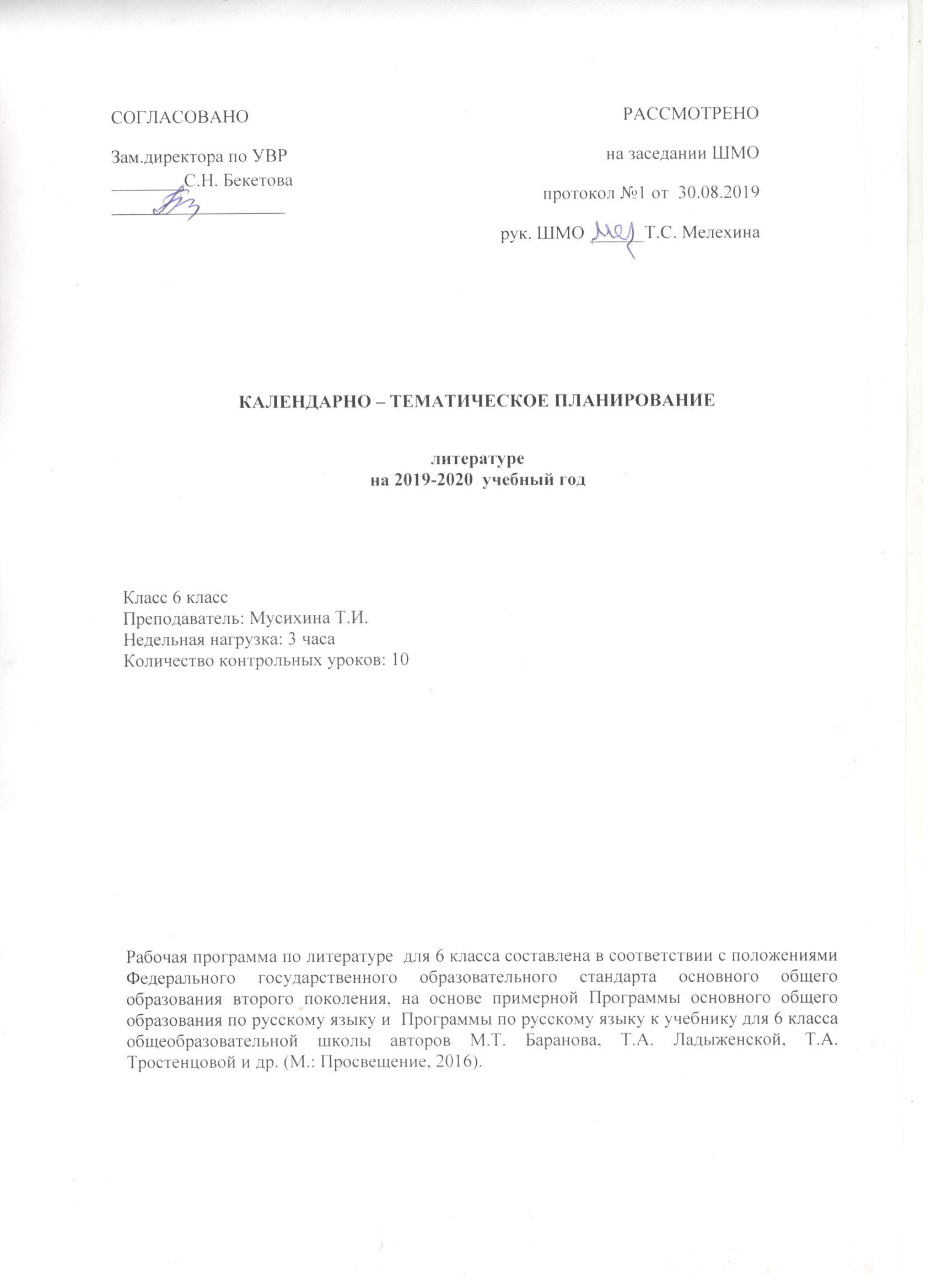 Пояснительная записка       Рабочая программа по литературе для 6 класса составлена в соответствии с основными положениями Федерального государственного образовательного стандарта основного общего образования второго поколения, на основе примерной Программы общего образования по литературе, авторской Программы по литературе В.Я.Коровиной и др. (М.: Просвещение, 2014)  к учебнику «Литература. 6 класс» в 2-х частях, В. П. Полухиной, в.Я.Коровиной и др. (М.: Просвещение, 2016).      Важнейшее значение  в формировании духовно богатой, гармонически развитой личности  с высокими нравственными идеалами эстетическими потребностями имеет художественная лит-ра. Курс лит-ры в школе основывается на принципах связи искусства с жизнью, единства формы и содержания, историзма, традиций и новаторства, осмысления историко- культурных сведений, нравственно- эстетических представлений, усвоения основных понятий теории и истории лти –ры, формирования умений оценивать и анализировать худ-ые произведения, овладения богатейшими выразительными средствами русского лит-ого языка.      Изучение лит-ры в основной школе направлено на достижение следующих целей:- формирование духовно развитой личности, обладающей гуманистическим мировоззрением, национальным самосознанием, общероссийским гражданским сознанием, чувством патриотизма;- развитие интеллектуальных и творческих способностей уч-ся, необходимых для успешной социализации и самореализации личности;- постижение уч-ся вершинных произведений отечественной и мировой лит-ры, их чтение и анализ, усвоенный на понимании образной природы искусства слова, опирающийся на принципы единства худ-ой формы и содержания, связи искусства с жизнью, историзма;- поэтапное, последовательное формирование умений читать, комментировать, анализировать и интерпретировать худ-ый текст;- овладение возможными алгоритмами постижения смыслов, заложенных в худ-ом тексте и создание собственного текста, представление своих оценок и суждений по поводу прочитанного;- овладение общеучебными и УУД;- использование опыта обобщения с произведениями худ-ой лит-ры в повседневной жизни и учебной деят-ти, речевом самосовершенствовании.    Достижение поставленных целей предусматривает решение следующих основных задач:- обеспечение соответствия основной образовательной программы требованиям ФГОС;- обеспечение преемственности начального общего, основного общего, среднего (полного) общего образования;- обеспечение доступности получения качественного основного общего образования, достижение  планируемых результатов освоения основной образовательной программы основного общего образования всеми обучающимися;- установление требований: к воспитанию и социализации обучающихся как части образовательной программы и соответствующему усилению воспитательного потенциала школы, обеспечению индивидуализированного психолого-педагогического сопровождения каждого обучающегося, формированию образовательного базиса, основанного не только на знаниях, но и на соответствующем культурном уровне развития личности, созданию необходимых условий для её самореализации;-обеспечение эффективного сочетания урочных и внеурочных форм организации образовательного процесса, взаимодействия всех его участников;- взаимодействия образовательного учреждения при реализации основной образовательной программы с социальными партнёрами;- выявление и развитие способностей обучающихся, в том числе одарённых детей, детей с ограниченными возможностями здоровья и инвалидов, их профессиональных склонностей через систему клубов, секций, студий, организацию  общественно полезной деят-ти;- включение обучающихся в процессы познания и преобразования внешкольной социальной среды для приобретения опыта реального направления и действия;-социальное и учебно-исследовательское проектирование, профессиональная ориентация обучающихся;-сохранение и укрепление физического, психологического и социального здоровья обучающихся;    В основе реализации основной образовательной программы лежит системно- деятельностный подход, который предполагает:- воспитание и развитие личности на основе  принципов толерантности, диалога и культур и уважения его многонационального, поликультурного и поликонфессинального состава;- переход к стратегии социального проектирования и конструирования на основе разработки содержания и технологий образования;- развитие на основе освоения УУД мира личности обучающегося, его активной учебно – познавательной деят-ти;- достижение целей личностного и социального развития обучающихся;- учёт индивидуальных возрастных, психологических и физиологических особенностей обучающихся;   Цель литературного образования в школе состоит в том, чтобы познакомить уч-ся с классическими образцами мировой словесной культуры, обладающими высокими художественными достоинствами , выражающими жизненную правду, общегуманистические идеалами и воспитывающими высокие нравственные чувства у человека читающего.Содержание деятельности по предмету    В этой возрастной группе формируются преставления о специфике лит-ры как искусства слова, развития умения осознанного чтения, способности общения с художественным миром произведений разных жанров и индивидуальных стилей. Отбор текстов учитывает возрастные особенности уч-ся, интерес которых в основном сосредоточен на сюжете и героях произведения. Теорико-литературные понятия связаны с анализом внутренней структуры худ-ого произведения – от метафоры до композиции.    Эта группа активно воспринимает прочитанный текст, но недостаточно владеет собственно техникой чтения, именно поэтому на уроках важно уделять внимание чтению вслух, развивать и укреплять стремление к чтению худ-ой лит-ры, проектной деятельности уч-ся.    Курс лит-ры строится с опорой на текстуальное изучение худ-ых произведений, решает задачи формирования читательских умений, развития культуры устной и письменной речи.Пояснительная запискак адаптированной программе для обучающихся с ОВЗ.Актуальность адаптированной  программы состоит  прежде всего в том,  что учащиеся в силу своих индивидуальных психофизических особенностей (ЗПР) не могут освоить программу по русскому языку в соответствии с требованиями федерального государственного образовательного стандарта, предъявляемого к учащимся общеобразовательных школ, так как испытывают затруднения при чтении, не могут выделить главное в информации, затрудняются при анализе, сравнении, обобщении, систематизации, обладают неустойчивым вниманием, обладают бедным словарным запасом, нарушен фонематический слух. Учащиеся с ЗПР работают на уровне репродуктивного восприятия, основой при обучении является пассивное механическое запоминание изучаемого материала, таким детям с трудом даются отдельные приемы умственной деятельности, овладение интеллектуальными умениями.  Адаптация программы происходит за счет сокращения сложных тем,  понятий и терминов; основные сведения в программе даются дифференцированно. Одни языковые факты изучаются таким образом, чтобы ученики могли опознавать их, опираясь на существенные признаки. По другим вопросам учащиеся получают только общее представление. Программа составлена с учетом того, чтобы сформировать прочные орфографические знания обучающихся.Адаптация программы заключается в:логике построения учебного материала, адаптированного для учащихся с ЗПР; выборе используемого дидактического материала в зависимости от психофизических особенностей детей. систематизировании занятий для прочного усвоения материала. Для этого значительное место в программе отводится повторению. Каждая тема завершается повторением пройденного. Данная система повторения обеспечивает необходимый уровень прочных знаний и умений. Значимость адаптированной программы заключается в углублении лингвистических знаний, овладении культурой устной и письменной речи и искусством речевого общения учащихся с ЗПР; в формировании у них умений применять полученные знания на практике, обеспечении сознательного усвоения материала, логического мышления. Обучение русскому языку ведется с использованием учебника «Литература. 6  класс»  Авторы: В.П.Полухина, В.Я. Коровина,  В.П. Журавлев, В. И Коровин   др. - М.,«Просвещение», 2016г. Это учебное пособие выбрано с учетом особенностей памяти, мышления, восприятия детей ЗПР. Оно содержит в доступной форме изложенный теоретический материал, практические задание представленные в нем, имеют разноуровневый характер, что позволяет осуществлять дифференцированный подход в обучении. Учебник легок в использовании: словарные слова помещены в рамочки, что облегчает знакомство с ними; условные обозначения, принятые в учебном пособии, позволяют свободно ориентироваться в нем; репродукции картин, которыми снабжен учебник, хорошего качества, что дает возможность осуществлять коррекцию зрительного восприятия при работе с ним.Общая характеристика предмета      Главная идея программы  по лит-ре - изучение лит-ры от фольклора к древнерусской лит-ре, от неё – к русской лит-ре 18, 19, 20 веков. Русская лит-ра является одним из основных источников обогащения речи уч-ся, формирования их речевой культуры и коммуникативных навыков. Изучение языка худ-ых произведений способствует пониманию уч-ся эстетической функции слова, овладению ими стилистически окрашенной русской речью.      Курс лит-ры в 6 классе строится на основе сочетания концентрического, историко-хронологического и проблемно- тематического принципов. Содержание курса включает произведения русской и зарубежной лит-ры, поднимающие вечные проблемы (добро, зло, жестокость и сострадание, великодушие, прекрасное в природе и человеческой жизни, роль и значение книги в жизни писателя и читателя и т.д.)      Ведущая проблема изучения лит-ры в 6 классе – художественное произведение и автор. В программе соблюдена системная направленность – курс 6 класса представлен разделами:1. Устное народное творчество2. Древнерусская литература.3. Русская литература 18 века.4. Русская литература 18 века.5. Русская литература 20 века.6. Литература народов России.7. Зарубежная литература.8. Обзоры.9. Сведения по теории и истории литературы.      Также в рабочей программе выделены часы на развитие речи, проектную деят-ть уч-ся.В программу включен перечень необходимых видов работ по развитию речи: словарная работа, различные виды пересказа, устные и письменные сочинения, отзывы, доклады, диалоги, творческие работы, а также произведения для заучивания наизусть, списки произведений для самостоятельно чтения.Требования к результатам освоения программы по литературеЛичностные результаты:- воспитание патриотизма, любви и уважения к Отечеству, чувства гордости за свою Родину, прошлое и настоящее многонационального народа России; осознание своей этнической принадлежности, знание истории, языка, культуры своего народа, своего края, основ культурного наследия народов России и человечества; воспитание чувства ответственности и долга перед Родиной;- формирование ответственного отношения к учению, готовности и способности обучающихся к саморазвитию и самообразованию на основе мотивации у обучению и познанию;- формирование целостного мировоззрения, соответствующего современному уровню развития науки и общественной практики;- формирование осознанного, уважительного и доброжелательного отношения к другому человеку, его мнению, мировоззрению, культуре, языку, вере, гражданской позиции, к истории, религии, традициям, языкам, ценностям народов России и народов мира;- освоение социальных норм, правил поведения, ролей и форм социальной жизни в группах и сообществах;- участие в школьном самоуправлении и общественной жизни в пределах возрастных компетенций;- формирование нравственных чувств и нравственного поведения, осознанного и ответственного отношения к собственным поступкам;- формирование основ экологической культуры на основе признания ценности жизни во всех её проявлениях и необходимости ответственного, бережного отношения к окружающей среде;- осознание значения семьи в жизни человека и общества, принятие ценностей семейной жизни, уважительное и заботливое отношение к членам своей семьи.Метапредметные результаты:- умение самостоятельно определять цели своего обучения, ставить и формулировать для себя новые задачи в учёбе и познавательной деятельности;- умение осознанно выбирать наиболее эффективные способы решения учебных и познавательных задач;- умение соотносить свои действия с планируемыми результатами, осуществлять контроль своей деятельности в процессе достижения результата;- умение оценивать правильность выполнения учебной задачи, собственные возможности её решения- владение основами самоконтроля, самооценки, принятие решений и осуществления осознанного выбора в учебной и познавательной деятельности;-умение определять понятия, создавать обобщения, устанавливать аналогии, классифицировать, устанавливать причинно- следственные связи, строить логическое рассуждение, умозаключение и делать выводы;- умение организовывать учебное сотрудничество и совместную деятельность с учителем и сверстниками; работать индивидуально и в группе; формулировать, аргументировать и отстаивать своё мнение;- умение осознанно использовать речевые средства для выражения своих чувств, мыслей и потребностей планирования и регуляции своей деятельности; владение устной и письменной речью, монологической контекстной речью;- формирование и развитие компетентности в области использования информационно-коммуникационных технологий.Предметные результаты:- понимание ключевых проблем изученных произведений русского фольклора и фольклора других народов, древнерусской лит-ры, лит-ры 18 века, русских писателей 19-20 века, лит-ры народов России и зарубежной лит-ры;- понимание связи литературных произведений  с эпохой их написания, выявление в них нравственных ценностей и их современного звучания;- умение анализировать литературное произведение: определять его принадлежность  к одному из литературных жанров; понимать и формулировать тему, идею, нравственный пафос литературного произведения; характеризовать его героев, сопоставлять героев одного или нескольких произведений;- определение в произведении элементов сюжета, изобразительно - выразительных средств языка, понимание их роли в раскрытии идейно-художественного содержания произведения; владение элементарной литературоведческой терминологией при анализе лит-ого произведения;- формирование собственного отношения к произведениям лит-ры, их оценка; - понимание авторской позиции и своё отношение к ней;-  восприятие на слух лит-ых произведений разных жанров, осмысленное чтение и адекватное восприятие;- умение пересказывать прозаические произведения или их отрывки с использованием образных средств русского языка и цитат из текста, отвечать на вопросы по прослушанному или прочитанному тексту, создавать устные монологические высказывания разного типа, вести диалог; - написание изложений и сочинений на темы, связанные с тематикой, проблематикой изученных произведений; классные и домашние творческие работы; рефераты на литературные и общекультурные темы;- понимание образной природы лит-ры как явления словесного искусства; эстетическое восприятие произведений лит-ры; формирование эстетического вкуса;- понимание русского слова в его эстетической функции, роли изобразительно-выразительных языковых средств в создании худ-ых образов лит-ых произведений.Оценка устных ответов учащихсяУстный опрос является одним из основных способов учета знаний учащихся по литературе. Развернутый ответ ученика должен представлять собой связное, логически последовательное сообщение на определенную тему, показывать его умение применять определения, правила в конкретных случаях.При оценке ответа ученика надо руководствоваться следующими критериями: 1) полнота и правильность ответа; 2) степень осознанности, понимания изученного; 3) языковое оформление ответа.Оценка «5» ставится, если ученик: 1) полно излагает изученный материал, дает правильное определение языковых понятий; 2) обнаруживает понимание материала, может обосновать свои суждения, применить знания на практике, привести необходимые примеры не только по учебнику, но и самостоятельно составленные; 3) излагает материал последовательно и правильно с точки зрения норм литературного языка.Оценка «4» ставится, если ученик дает ответ, удовлетворяющий тем же требованиям, что и для оценки «5», но допускает 1-2 ошибки, которые сам же исправляет, и 1-2 недочета в последовательности и языковом оформлении излагаемого.Оценка «3» ставится, если ученик обнаруживает знание и понимание основных положений данной темы, но: 1) излагает материал неполно и допускает неточности в определении понятий или формулировке правил; 2) не умеет достаточно глубоко и доказательно обосновать свои суждения и привести свои примеры; 3) излагает материал непоследовательно и допускает ошибки в языковом оформлении излагаемого.Оценка «2» ставится, если ученик обнаруживает незнание большей части соответствующего раздела изучаемого материала, допускает ошибки в формулировке определений и правил, искажающие их смысл, беспорядочно и неуверенно излагает материал. Оценка «2» отмечает такие недостатки в подготовке ученика, которые являются серьезным препятствием к успешному овладению последующим материалом.Оценка «1» ставится, если ученик обнаруживает полное незнание или непонимание материала.Оценка («5», «4», «3») может ставиться не только за единовременный ответ (когда на проверку подготовки ученика отводится определенное время), но и за рассредоточенный во времени, т.е. за сумму ответов, данных учеником на протяжении урока (выводится поурочный балл), при условии, если в процессе урока не только заслушивались ответы учащегося, но и осуществлялась проверка его умения применять знания на практике.Оценка сочиненийСочинения – основная форма проверки умения правильно и последовательно излагать мысли, уровня речевой подготовки учащихся.Сочинения в 5-9 классах проводятся в соответствии с требованиями раздела программы «Развитие навыков связной речи».Рекомендуется следующий примерный объем классных сочинений: в 5 классе – 0,5-1,0 страница, в 6 классе – 1,0-1,5, в 7 классе – 1,5-2,0, в 8 классе – 2,0-3,0, в 9 классе – 3,0-4,0.К указанному объему сочинений учитель должен относиться как к примерному, так как объем ученического сочинения зависит от многих обстоятельств, в частности от стиля и жанра сочинения, характера темы и замысла, темпа письма учащихся, их общего развития.С помощью сочинений проверяются: 1) умение раскрывать тему; 2) умение использовать языковые средства в соответствии со стилем, темой и задачей высказывания; 3) соблюдение языковых норм и правил правописания.Любое сочинение оценивается двумя отметками: первая ставится за содержание и речевое оформление, вторая – за грамотность, т.е. за соблюдение орфографических, пунктуационных и языковых норм. Обе оценки считаются оценками по русскому языку, за исключением случаев, когда проводится работа, проверяющая знания учащихся по литературе. В этом случае первая оценка (за содержание и речь) считается оценкой по литературе.Содержание сочинения  оценивается по следующим критериям:соответствие работы ученика теме и основной мысли;	полнота раскрытия темы; правильность фактического материала; последовательность изложения. При оценке речевого оформления сочинений и изложений учитывается:разнообразие словаря и грамматического строя речи;стилевое единство и выразительность речи; число речевых недочетов.Грамотность оценивается по числу допущенных учеником ошибок – орфографических, пунктуационных и грамматических. Примечания:1. При оценке сочинения необходимо учитывать самостоятельность, оригинальность замысла ученического сочинения, уровень его композиционного и речевого оформления. Наличие оригинального замысла, его хорошая реализация позволяют повысить первую оценку за сочинение на один балл.2. Если объем сочинения в полтора-два раза больше указанного в настоящих «Нормах...», то при оценке работы следует исходить из нормативов, увеличенных для отметки «4» на одну, а для отметки «3» на две единицы. Например, при оценке грамотности «4» ставится при 3 орфографических, 2 пунктуационных и 2 грамматических ошибках или при соотношениях: 2-3-2, 2-2-3; «3» ставится при соотношениях: 6-4-4, 4-6-4, 4-4-6. При выставлении оценки «5» превышение объема сочинения не принимается во внимание.3. Первая оценка (за содержание и речь) не может быть положительной, если не раскрыта тема высказывания, хотя по остальным показателям оно написано удовлетворительно.4.На оценку сочинения и изложения распространяются положения об однотипных и негрубых ошибках, а также о сделанных учеником исправлениях, приведенные в разделе «Оценка диктантов». Выведение итоговых оценокЗа учебную четверть и учебный год ставится итоговая оценка. Она является единой и отражает в обобщенном виде все стороны подготовки ученика по литературе: усвоение теоретического материала, овладение умениями, речевое развитие, уровень орфографической и пунктуационной грамотности.Итоговая оценка не должна выводиться механически, как среднее арифметическое предшествующих оценок. Решающим при ее определении следует считать фактическую подготовку ученика по всем показателям ко времени выведения этой оценки.   Место предмета  «Литература» в учебном плане На изучение предмета отводится  3 часа в неделю (34 недель).  Всего в год – 102 часа.  Учебно-тематический план  Содержание тем учебного курсаВведение. Художественное произведение. Содержание и форма. Автор и герой. Отношение автора к герою. Способы выражения авторской позиции.УСТНОЕ  НАРОДНОЕ ТВОРЧЕСТВООбрядовый фольклор. Произведения обрядового фольклора: колядки, веснянки, масленичные, летние и осенние обрядовые песни. Эстетическое значение обрядового фольклора.Пословицы и поговорки. Загадки — малые жанры устного народного творчества. Народная мудрость. Краткость и простота, меткость и выразительность. Многообразие тем. Прямой и переносный смысл пословиц и поговорок. Афористичность загадок.Теория литературы. Обрядовый фольклор (начальные представления). Малые жанры фольклора: пословицы и поговорки,  загадки.ИЗ ДРЕВНЕРУССКОЙ  ЛИТЕРАТУРЫ«Повесть временных лет», «Сказание о белгородском киселе».Русская летопись. Отражение исторических событий и вымысел, отражение народных идеалов (патриотизма, ума находчивости). Теория литературы. Летопись (развитие представления)ИЗ РУССКОЙ ЛИТЕРАТУРЫ XVIII ВЕКА.Русские басни. Иван Иванович Дмитриев. Краткий рассказ о жизни и творчестве баснописца.«Муха». Противопоставление труда и безделья. Присвоение чужих заслуг. Смех над ленью и хвастовством.Теория лит-ры. Мораль в басне, аллегория, иносказание.ИЗ РУССКОЙ ЛИТЕРАТУРЫ XIX ВЕКА.Иван Андреевич Крылов. Краткий рассказ о писателе-баснописце.Басни «Листы и Корни», «Ларчик», «Осел и Соловей». Крылов о равном участии власти и народа в достижении общественного блага. Басня «Ларчик» - пример критики мнимого «механика мудреца» и неумелого хвастуна. Басня «Осел и Соловей» - комическое изображение невежественного судьи, глухого к произведениям истинного искусства.Теория литературы. Басня. Аллегория (развитие представлений).Александр Сергеевич Пушкин. Краткий рассказ о писателе. «Узник». вольнолюбивые устремления поэта. Народно-поэтический колорит стихотворения. «Зимнее утро». Мотивы единства красоты человека и красоты природы, красоты жизни. Радостное восприятие окружающей природы. Роль антитезы в композиции произведения. Интонация как средство выражения поэтической идеи.«И.  И.  Пущину».Светлое чувство дружбы — помощь в суровых испытаниях. Художественные особенности стихотворного послания. «Зимняя дорога». Приметы зимнего пейзажа (волнистые туманы, луна, зимняя дорога, тройка, колокольчик однозвучный, песня ямщика), навевающие грусть. Ожидание домашнего уюта, тепла, нежности любимой подруги. Тема жизненного пути.«Повести покойного Ивана Петровича Белкина». Книга (цикл) повестей. Повествование от лица вымышленного автора как художественный прием.«Барышня-крестьянка». Сюжет и герои повести. Прием антитезы в сюжетной организации повести. Пародирование романтических тем и мотивов. Лицо и маска. Роль случая в композиции повести. «Дубровский». Изображение русского барства. Дубровский-старший и Троекуров. Протест Владимира Дубровского против беззакония и несправедливости. Бунт крестьян. Осуждение произвола и деспотизма, защита чести, независимости личности. Романтическая история любви Владимира и Маши. Авторское отношение к героям.Теория литературы. Эпитет, метафора, композиция (развитие понятий). Стихотворное послание (начальные представления).Михаил Юрьевич Лермонтов. Краткий рассказ о поэте «Тучи».  Чувство  одиночества  и  тоски,  любовь  поэта-изгнанника к оставляемой им Родине.  Прием сравнения как основа построения стихотворения. Особенности интонации.«Листок», «На севере диком...», «Утес», «Три пальмы» Тема красоты, гармонии человека с миром. Особенности сражения темы одиночества в лирике Лермонтова.Теория литературы. Антитеза. Двусложные (ямб, хорей) и трехсложные (дактиль, амфибрахий, анапест) размеры стиха (начальные понятия). Поэтическая интонация ( начальные представления).Иван Сергеевич Тургенев. Краткий рассказ о писателе.«Бежин луг». Сочувственное отношение к крестьянским детям. Портреты и рассказы мальчиков, их духовный мир. Пытливость, любознательность, впечатлительность. Роль картин природы в рассказе.Федор Иванович Тютчев. Рассказ о поэте.Стихотворения «Листья», «Неохотно и несмело...». Передача сложных, переходных состояний природы, запечатлевающих противоречивые чувства в душе поэта. Сочетание космического масштаба и конкретных деталей в изображении природы. «Листья» — символ краткой, но яркой жизни. «С поляны коршун поднялся...». Противопоставление судеб человека и коршуна: свободный полет коршуна и земная обреченность человека.Афанасий Афанасьевич Фет. Рассказ о поэте.Стихотворения: «Ель рукавом мне тропинку завесила...», «Опять незримые усилья...», «Еще майская ночь», «Учись у них — у дуба, у березы...». Жизнеутверждающее начало в лирике Фета. Природа как воплощение прекрасного. Эстетизация конкретной детали. Чувственный характер лирики и ее утонченный психологизм. Мимолетное и неуловимое как черты изображения природы. Переплетение и взаимодействие тем природы и любви. Природа как естественный мир истинной красоты, служащий прообразом для искусства. Гармоничность и музыкальность поэтической речи Фета. Краски и звуки в пейзажной лирике.Теория литературы. Пейзажная лирика (развитие понятия).Николай Алексеевич Некрасов. Краткий рассказ о жизни поэта.Историческая поэма «Дедушка». Изображение декабриста в поэзии. Героизация декабристской темы и поэтизация христианской жертвенности в исторической поэме.«Железная дорога». Картины подневольного труда. Народ — созидатель духовных и материальных ценностей. Мечта поэта о «прекрасной поре» в жизни народа. Своеобразие композиции стихотворения. Роль пейзажа. Значение эпиграфа. Сочетание реальных и фантастических картин. Диалог-спор. Значение риторических вопросов в стихотворении.Теория литературы. Стихотворные размеры (закрепление понятия). Диалог. Строфа (начальные представления).Николай Семенович Лесков. Краткий рассказ о писателе.«Левша». Гордость писателя за народ, его трудолюбие, талантливость, патриотизм. Горькое чувство от его униженности и бесправия. Едкая насмешка над царскими чиновниками. Особенности языка произведения. Комический эффект, создаваемый игрой слов, народной этимологией. Сказовая форма повествования. Рассказ «Человек на часах»Теория литературы. Сказ как форма повествования (начальные представления). Ирония (начальные представления).Антон Павлович Чехов. Краткий рассказ о писателе.«Толстый и тонкий»,  «Смерть чиновника»Речь героев как источник юмора. Юмористическая ситуация. Разоблачение лицемерия. Роль художественной детали.Теория   литературы. Юмор (развитие понятия).Родная  природа в  стихотворениях русских поэтовЯ. Полонский. «По горам две хмурых тучи...», «Посмотри, какая мгла...»; Е. Баратынский. «Весна, весна! Как воздух чист...», «Чудный град...»; А. Толстой. «Где гнутся над нутом лозы...».Выражение переживаний и мироощущения в стихотворениях о родной природе. Художественные средства, передающие различные состояния в пейзажной лирике.Теория литературы. Лирика как род литературы развитие представления).ИЗ   РУССКОЙ  ЛИТЕРАТУРЫ  XX  ВЕКААндрей Платонович Платонов. Краткий рассказ о писателе.«Неизвестный цветок». Прекрасное вокруг нас. «Ни на кого не похожие» герои А. Платонова.Александр Степанович Грин. Краткий рассказ о писателе.«Алые паруса». Жестокая реальность и романтическая мечта в повести. Душевная чистота главных героев. Отношение автора к героям.Михаил Михайлович Пришвин. Краткий рассказ о писателе.«Кладовая солнца». Вера писателя в человека, доброго и мудрого хозяина природы. Нравственная суть взаимоотношений Насти и Митраши. Одухотворение природы, ее участие в судьбе героев. Смысл рассказа о ели и сосне, растущих вместе. Сказка и быль в «Кладовой солнца». Смысл названия произведения.Теория литературы. Символическое содержание пейзажных образов.Произведения о Великой  Отечественной  войнеК. М. Симонов. «Ты помнишь, Алеша, дороги Смоленщины...»; Н. И. Рыленков. «Бой шел всю ночь...»; Д. С. Самойлов. «Сороковые».Стихотворения, рассказывающие о солдатских буднях, пробуждающие чувство скорбной памяти о павших на полях сражений и обостряющие чувство любви к Родине, ответственности за нее в годы жестоких испытаний.Виктор Петрович Астафьев. Краткий рассказ о писателе.«Конь с розовой гривой». Изображение быта и жизни сибирской деревни в предвоенные годы. Нравственные проблемы рассказа — честность, доброта, понятие долга. Юмор в рассказе. Яркость и самобытность героев (Санька Левонтьев, бабушка Катерина Петровна), особенности использования народной речи.Теория   литературы. Речевая характеристика героя.Валентин Григорьевич Распутин. Краткий рассказ о писателе.«Уроки французского». Отражение в повести трудностей военного времени. Жажда знаний, нравственная стойкость, чувство собственного достоинства, свойственные юному герою. Душевная щедрость учительницы, ее роль в жизни мальчика.Теория литературы. Рассказ, сюжет (развитие понятий). Герой-повествователь (развитие понятия).Николай Михайлович Рубцов. Краткий рассказ о поэте.«Звезда полей», «Листья осенние», «В горнице». Тема Родины в поэзии Рубцова. Человек и природа в «тихой» лирике Рубцова.Фазиль Искандер. Краткий рассказ о писателе.«Тринадцатый подвиг Геракла». Влияние учителя на формирование детского характера. Чувство юмора как одно из ценных качеств человека.Родная  природа в русской поэзии XX векаА. Блок. «Летний вечер», «О, как безумно за окном...» С. Есенин. «Мелколесье. Степь и дали...», «Пороша»; А.. Ахматова.  «Перед весной бывают дни такие...».Чувство радости и печали, любви к родной природе родине  в  стихотворных  произведениях  поэтов  XX век Связь ритмики и мелодики стиха с эмоциональным состоянием, выраженным в стихотворении. Поэтизация родне природы.ЗАРУБЕЖНАЯ ЛИТЕРАТУРАМифы Древней Греции.  Подвиги Геракла (в переложении Куна): «Скотный двор царя Авгия», «Яблоки Гесперид». Геродот. «Легенда об Арионе».Теория   литературы. Миф. Отличие мифа от сказки.Гомер. Краткий рассказ о Гомере. «Одиссея», «Илиада»как эпические поэмы. Изображение героев и героические подвиги в «Илиаде». Стихия Одиссея — борьба, преодоление препятствий, познание неизвестного. Храбрость, сметливость (хитроумие) Одиссея. Одиссей — мудрый правитель, любящий муж и отец. На острове циклопов. Полифем. «Одиссея» — песня о героических подвигах, мужественных героях.Теория литературы. Понятие о героическом эпосе (начальные    представления).Фридрих Шиллер. Рассказ о писателе.Баллада «Перчатка». Повествование о феодальных нравах. Любовь как благородство и своевольный, бесчеловечный каприз. Рыцарь — герой, отвергающий награду и защищающий личное достоинство и честь.Проспер Мериме. Рассказ о писателе.Новелла «Маттео Фальконе». Изображение дикой природы. Превосходство естественной, «простой» жизни и исторически сложившихся устоев над цивилизованной с ее порочными нравами. Романтический сюжет и его реалистическое воплощение.Марк Твен. «Приключения Гекльберри Финна». Сходство и различие характеров Тома и Гека, их поведение в критических ситуациях. Юмор в произведении.Антуан де Сент-Экзюпери. Рассказ о писателе.«Маленький принц» как философская сказка и мудрая притча. Мечта о естественном отношении к вещам и людям. Чистота восприятий мира как величайшая ценность. Утверждение всечеловеческих истин. (Для внеклассного чтения).Теория литературы. Притча (начальные представления).Произведения для заучивания наизустьА.С. Пушкин. Узник. И.И. Пущину. Зимнее утро.М.Ю. Лермонтов. Парус. Тучи. «На севере диком…». Утес.Н.А. Некрасов «Железная дорога» (фрагменты)Ф.И. Тютчев. «Неохотно и несмело...»А.А. Фет. «Ель рукавом мне тропинку завесила…»А.А. Баратынский «Весна, весна! Как воздух чист…»А.А. Блок. Летний вечер.А.А. Ахматова «Перед весной бывают дни такие…» 1 – 2 стихотворения по теме «Великая Отечественная война.Произведения для самостоятельного чтенияМифы,  сказания, легенды народов мира.Гомер. «Илиада». «Одиссея».Русские народные сказки. Сказки народов мира.Из русской литературы XVIII века Г. Р. Державин. «Лебедь».Из русской литературы XIX векаК. Н. Батюшков. «На развалинах замка в Швеции».Д. В. Давыдов. «Партизан».Ф. Н. Глинка. «Луна». «Утро вечера мудренее». «Москва2.А. С. Пушкин. «Жених». «Во глубине сибирских руд...». «Выстрел».К. Ф. Рылеев. «Державин».Е. А. Баратынский. «Родина».Н. М. Языков. «Родина». «Настоящее». «Две картины».Ф. И. Тютчев. «Сон на море». «Весна». «Как весел грохот летних бурь...».А. В. Кольцов. «Не шуми ты, рожь...». «Лес».М. Ю. Лермонтов. «Воздушный корабль». «Русалка». «Морская царевна».А. Н. Майков. «Боже мой! Вчера — ненастье...». «Сенокос». «Емшан».И. С. Тургенев. «Хорь и Калиныч».Н. А. Некрасов. «Влас».Ф. М. Достоевский. «Мальчик у Христа на елке».Н. С. Лесков. «Человек на часах».Л. Н. Толстой. «Хаджи-Мурат».А. П. Чехов. «Беззащитное существо». «Жалобная книга».Из русской литературы XX векаК. Г. Паустовский. «Бакенщик». «Растрепанный воробей».В. К. Железников. «Чудак из шестого «Б». «Путешественник с багажом». «Хорошим людям — доброе утро».А. А. Лиханов. «Последние холода».В. П. Астафьев. «Деревья растут для всех».М. М. Пришвин. «Таинственный ящик». «Синий лапоть». «Лесная капель».В.   П.   Крапивин.  «Брат,  которому семь».   «Звезды  под дождем».Из зарубежной литературыЭ. По. «Овальный портрет».М. Твен. «История с привидением».О. Генри. «Вождь краснокожих».А. Конан Дойл. «Горбун».Г. Честертон. «Тайна отца Брауна».  Перечень учебно-методического обеспеченияПечатные издания.Для учащихся:Альбеткова Р.И. Учимся читать лирическое произведение. - М.: Дрофа, 2007.Коровина В.Я. и др. Литература: Учебник-хрестоматия для 6 класса: В 2ч. - М.: Просвещение, 2008.Коровина В.Я. и др. Читаем, думаем, спорим ...: Дидактический материал по литературе: 5 класс. - М.: Просвещение, 2008.Литература: 6 класс: Фонохрестоматия: Электронное учебное пособие на CD-ROM / Сост. В.Я.Коровина, В.П..Журавлев, В.И.Коровин. - М.: Просвещение, 2008.Маранцман В.Г. Времена года: Рабочая тетрадь по литературе для 5-6 классов. - СПб.: Просвещение, 2004.Обернихина ГА, Соколова Л.Э., Вольнова И.П., Емельянова Т.В. Как написать сочинение?: Рабочая тетрадь для 5-8 классов. - СПб.: Просвещение, 2006.Русский фольклор: Словарь-справочник / Сост. Т.В. Зуева. - М.: Просвещение, 2005.Шайтанов И.О., Свердлов М.И. Зарубежная литература: Учебник-хрестоматия: 5-7 классы. -М.: Просвещение, 2006.+Для учителя:Аркин И.И. Уроки литературы в 5-6 классах: Практическая методика: Кн. для учителя. - М.: Просвещение, 2008.Беляева Н.В. Уроки изучения лирики в школе: Теория и практика дифференцированного подхода к учащимся: Книга для учителя литературы / Н.В. Беляева. - М.: Вербум, 2004.Демиденко Е.Л. Новые контрольные и проверочные работы по литературе. 5-9 классы. - М.: Дрофа, 2006.Колокольцев Е.Н. Альбом иллюстраций: Литература: 6 класс. - М.: Просвещение, 2005.Коровина В.Я., Збарский И.С. Литература: Методические советы: 6 класс. - М.: Просвещение, 2006.Матвеева Е.И. Литература: 6 класс: Тестовые задания к основным учебникам: Рабочая тетрадь / Е.И.Матвеева. - М.: Эксмо, 2009.Тумина Л.Е. Творческие задания. 5-7 классы. - М.: Дрофа, 2007.Гурьянская Б.И., Холодкова Л.А. и др. Литература в 6 классе: Урок за уроком. - М.: ООО ТИД «Русское слово - PC», 2000.Мультимедийные пособия.Фонохрестоматия для учебника литературы 6 класс.Уроки литературы в 6 классе. Издательство Кирилла и Мефодия.Интернет-ресурсы:Художественная литература: http://www.rusfolk.chat.ru – Русский фольклор http://www.pogovorka.com. – Пословицы и поговорки http://old-russian.chat.ru – Древнерусская литература http://www.klassika.ru – Библиотека классической русской литературы http://www.ruthenia.ru – Русская поэзия 60-х годовСправочно-информационные и методические материалы: http://www.rol.ru – Электронная версия журнала «Вопросы литературы» http://www.1september.ru – Электронные версии газеты «Литература» (Приложение к «Первому сентября») http://center.fio.ru  – Мастерская «В помощь учителю. Литература»Оценка Основные критерии оценкиОсновные критерии оценкиОценка Содержание и речьГрамотность «5»1.Содержание работы полностью соответствует теме.1. Фактические ошибки отсутствуют.2. Содержание излагается последовательно.3. Работа отличается богатством словаря, разнообразием используемых синтаксических конструкций, точностью словоупотребления.4. Достигнуто стилевое единство и выразительность текста.В целом в работе допускается 1 недочет в содержании и 1-2 речевых недочетаДопускается: 1 орфографическая, или 1 пунктуационная, или 1 грамматическая ошибка«4»1. Содержание работы в основном соответствует теме (имеются незначительные отклонения от темы).1. Содержание в основном достоверно, но имеются единичные фактические неточности.2. Имеются незначительные нарушения последовательности в изложении мыслей.3. Лексический и грамматический строй речи достаточно разнообразен.4. Стиль работы отличается единством и достаточной выразительностью. В целом в работе допускается не более 2 недочетов в содержании и не более 3-4 речевых недочетовДопускаются: 2 орфографические и2 пунктуационные ошибки, или 1 орфографическая и 3 пунктуационные ошибки, или4 пунктуационные ошибки при отсутствии орфографических ошибок, а также 1 грамматические ошибки«3»1.В работе допущены существенные отклонения от темы.1. Работа достоверна в главном, но в ней имеются отдельные фактические неточности.2. Допущены отдельные нарушения последовательности изложения.3. Беден словарь и однообразны употребляемые синтаксические конструкции, встречается неправильное словоупотребление.4. Стиль работы не отличается единством, речь недостаточно выразительна.В целом в работе допускается не более 4 недочетов в содержании и 5 речевых недочетовДопускаются: 4 орфографические и 4 пунктуационные ошибки, или 3 орфографические ошибки и 5 пунктуационных ошибок, или 7 пунктуационных при отсутствии орфографических ошибок(в 6 классе 5 орфографических и 4 пунктуационные ошибки), а также 4 грамматические ошибки«2»1.Работа не соответствует теме.1. Допущено много фактических неточностей.2. Нарушена последовательность изложения мыслей во всех частях работы, отсутствует связь между ними, часты случаи неправильного словоупотребления.3. Крайне беден словарь, работа написана короткими однотипными предложениями со слабовыраженной связью между ними, часты случаи неправильного словоупотребления.4. Нарушено стилевое единство текста.В целом в работе допущено 6 недочетов в содержании и до 7 речевых недочетовДопускаются: 7 орфографических и 7 пунктуационных ошибок, или 6 орфографических и 8 пунктуационных ошибок, 5 орфографических и 9 пунктуационных ошибок, 8 орфографических и 6 пунктуационных ошибок,а также 7 грамматических ошибок«1»В работе допущено более 6 недочетов в содержании и более 7 речевых недочетовИмеется более 7 орфографических, 7 пунктуационных и 7 грамматических ошибокСодержаниеКол-во часовВведение.1 часУстное народное творчество.4 часаИз древнерусской литературы.2 часаИз русской литературы XVIII века.1 часИз русской литературы XIX века.52 часаИз русской литературы XX века.30 часовЗарубежная литература.13 часовПовторение, обобщение, итоговый контроль2 часаИТОГО:105 часов№ урокаТема урокаТип урокаВиды деятельностиПредметные результатыМетапредметные УУДЛичностные УУДДата по плануДата фактич.1.Художественное произведение. Содержание и форма.Урок открытия нового знания.Изучение содержания парагра-фа учебника, работа с теоретическим литературоведческим материалом, работа в парах сильный –слабый с дидактическим материалом с последующей самопроверкой по алгоритму выполнения задания, выразительное чтение отрывков, работа в группах-составление устного или письменного ответа на вопрос с последующей взаимопроверкой, проектирование дифференцированного домашнего задания, комментирование выставленных оценок.Научиться пользоваться учебником, определять композиционно-сюжетные особенности произведения.Познавательные: уметь искать и выделять необходимую информацию из учебника, определять понятия, создавать обобщения.Регулятивные: выбирать действия в соответствии с поставленной задачей.Коммуникативные: уметь ставить вопросы и обращаться за помощью к учебной литературеФормирова-ние у учащихся «стартовой» мотивации к обучению2.Обрядовый фольклор.Урок общеметоди-ческой направленнос-тиСоставление таблицы «Жанровые признаки произведений УНТ», тезисного плана по теме «Обрядовый фольклор»,  конспекта в парах сильный –слабый «Жанровое своеобразие фольклорной и литературной ветвей словесного искусства», коллективное проектирование способов выполнения д/з, комментирование выставленных оценок.Научиться различать произведения жанров фольклора, использовать их в устной и письменной речи.Познавательные: уметь осмысленно читать и объяснять значение прочитанного, выбирать текст для чтения в зависимости от поставленной цели, определять понятияРегулятивные: выполнять УД в громко речевой и умственной формах, использовать речь для регуляции своих действий, устанавливать причинно-следственные связи.Коммуникативные: строить монологические высказывания, овладеть умениями диалогической речи.Формирова-ние у учащихся целостного, социально ориентиро-ванного взгляда на мир в единстве и разнообра-зии природы, народов, культур и религий.3.Пословицы и поговорки.Урок общеметоди-ческой направленнос-тиСоставление тезисного плана по теме «Пословицы и поговорки», работа в парах сильный – слабый по теме «Устное или письменное сочинение  по пословице или поговорке», коллективное проектирование способов выполнения д/з, комментирование выставленных оценок.Научиться толковать прямой и переносный смысл пословиц и поговорокПознавательные:  уметь устанавливать аналогии, ориентироваться в разнообразии способов задачРегулятивные:  формулировать и удерживать учебную задачу, планировать и регулировать свою деятельностьКоммуникативные: осознанно использовать речевые средства в соответствии с задачей коммуникации, для выражения своих чувств, мыслей и потребностей, владение устной и письменной речью, монологической и контекстной речьюФормирова-ние у учащихся мотивации к индивиду-альной и коллектив-ной творческой деятельнос-ти4.Загадки.Урок общеметоди-ческой направленнос-тиКомплексное повторение , с/р, л/р в парах сильный – слабый по алгоритму выполнения задания по теме «Загадки», устный монологический ответ на проблемный вопрос с последующей взаимопроверкой при консультативной  помощи учителя, выразительное чтение с последующим устным его рецензированием, коллективное проектирование способов выполнения д/з, комментирование выставленных оценокНаучиться  составлять план устного высказыванияПознавательные:  уметь устанавливать аналогии, ориентироваться в разнообразии способов задачРегулятивные: формулировать и удерживать учебную задачу, планировать и регулировать свою деятельностьКоммуникативные: осознанно использовать речевые средства в соответствии с задачей коммуникации, для выражения своих чувств, мыслей и потребностей, владение устной и письменной речью, монологической и контекстной речьюФормирова-ние у учащихся этических чувств, доброжела-тельности, эмоциона-льно- нравствен-ной отзывчивос-ти5.Контрольная работа №1 по теме «Устное народное творчество».Урок развивающе-го контроля.Групповое выполнение заданий с последующей самопроверкой по алгоритму выполнения при консультативной  помощи учителя,   коллективное проектирование способов выполнения д/з, комментирование выставленных оценокНаучиться проектировать маршрут восполнения проблемных зон в изученных темеПознавательные: самостоятельно делать выводы, перерабатывать информацию.Регулятивные: уметь планировать алгоритм ответа.Коммуникативные: уметь письменно формулировать и высказывать свою точку зрения.Формирова-ние у учащихся ценностного отношения к наследию УНТ.6-7Из «Повести временных лет». «Сказание о белгородском киселе». Отражение исторических событий и вымысел в летописи. Развитие представлений о русских летописях.Урок открытия нового знанияИзучение содержания парагра-фа учебника, работа с теоретическим литературоведческим материалом,  групповая практическая работа по алгоритму выполнения задания по теме урока, выразительное чтение произведения , работа в группах-составление устного или письменного ответа на вопрос с последующей взаимопроверкой, с/р (поиск назнакомых слов и определение их значения с помощью справочной литературы),проектирование дифференцированного домашнего задания, комментирование выставленных оценок.Научиться  владеть изученной терминологией по теме, навыками устной монологической речи, составлять пересказы эпизодов,  научиться выделять мораль сказки Познавательные:  выделять и формулировать познавательную цельРегулятивные: применять метод информационного поиска, в том числе с помощью компьютерных средств.Коммуникативные: устанавливать рабочие отношения, эффективно сотрудничать и способствовать продуктивной кооперацииФормирова-ние у учащихся  внутренней позиции на основе поступков положительного героя, формирова-ние нравственно – этической ориентации, обеспечива-ющей личностный моральный выбор.8.Русские басни. И.И. Дмитриев «Муха». Противопоставление труда и безделья.Урок открытия нового знанияИзучение содержания парагра-фа учебника, работа с теоретическим литературоведческим материалом по теме «Басня», составление тезисного плана статьи, пересказ по плану,    коллективная практическая работа по алгоритму выполнения задания по теме урока Характеристика героев басни), выразительное чтение  басни, коллективное проектирование дифференцированного д/з  , комментирование выставленных оценок.Научиться  находить цитатные примеры из басни, иллюстриру-ющие понятия «аллегория», «мораль».Познавательные: уметь искать и выделять необходимую информацию в предложенных текстах.Регулятивные: уметь выполнять УД, планировать алгоритм ответа.Коммуникативные: уметь определять общую цель и пути её достижения.Формирова-ние у учащихся навыков исследова-тельской деятельнос-ти, готовности и способности вести диалог с другими людьми достигать в нём взаимопонимания.9.Басни И.А.Крылова. «Листы и Корни», «Ларчик».Урок общеметоди-ческой направленнос-тиКомплексное повторение, с/р с литературоведческим портфолио, работа в парах сильный – слабый, устные и письменные ответы на вопросы, п/р (анализ басни с использованием цитирования), коллективное проектирование способов выполнения дифференцированного  д/з, комментирование выставленных оценок.Научиться понимать смысл произведения и видеть смешное (юмор).  Познавательные: уметь извлекать необходимую информацию из прослушанного или прочитанного текста.Регулятивные: уметь анализировать стихотворный текстКоммуникативные: уметь читать вслух и понимать прочитанноеФормирова-ние у учащихся навыков взаимодей-ствия в группах10.И.А.Крылов. Басня «Осёл и Соловей». Комическое изображение невежественного судьи. Проект.Урок рефлексииП\р по теме «Аллегория в басне «Осёл и Соловей», работа в парах сильный – слабый по теме «Жанровые признаки басни. Элементы композиции», коллективная проектная работа ( составление литературной композиции по басням Крылова), коллективное проектирование  д/з , комментирование выставленных оценокНаучиться понимать иносказатель-ный подтекст басен и их мораль, выразительно читать басни по ролям (инсценирован-ное чтение),выяв-лять способы самообразова-ния.Познавательные: узнавать, называть и определять объекты в соответствии с содержанием.Регулятивные: формировать ситуацию саморегуляции эмоциональных состоянийКоммуникативные: уметь читать вслух и понимать прочитанноеФормирова-ние у учащихся навыков взаимодей-ствия в группах по алгоритму выполнения задачи при консульта-тивной помощи учителя11.Контрольная работа №2 по теме «Басня».К.Р. Урок развивающе-го контроляФормирование у уч-ся умений к осуществлению контрольной функции, контроль и самоконтроль изученных понятий, алгоритма проведения самопроверки и взаимопроверки.Научиться самодиагности-ке.Познавательные: уметь узнавать, называть и определять объекты в соответствии с содержанием.Регулятивные: применять метод информационного поиска, в том числе с помощью компьютерных средств.Коммуникативные: формировать навыки коллективного взаимодействия при самодиагностике.Формирова-ние у учащихся мотивации к самосовер-шенствова-нию.12.А.С.Пушкин. «Узник».Вольнолюби-вые устремления поэта.Урок открытия нового знанияС\р (сообщение о жизни и творчестве поэта), устное рецензирование выразительного чтения стихотворений , практическая групповая работа (выявление черт фольклорной традиции в стих-ии), самостоятельное определение художественной функции фольклорных образов, коллективное проектирование  выполнения дифференцированного д/з , комментирование выставленных оценокНаучиться анализировать текст стих-яПознавательные: : уметь извлекать необходимую информацию из прослушанного или прочитанного текста.Регулятивные: уметь анализировать  стихотворный текст.Коммуникативные: уметь читать вслух и понимать прочитанноеФормирова-ние у учащихся  навыков самоанали-за и самоконтро-ля, готовно-сти и способности вести диалог с другими людьми достигать в нём взаимопонимания13.Стихотворение А.С.Пушкина «Зимнее утро». Мотивы единства красоты человека и природы.Урок общеметоди-ческой направленнос-тиКомплексное повторение по итогам выполнения д/з, выразительное чтение стих-я с последующим письменным его рецензированием и взаимопроверкой, с/р (выявление жанровых особенностей стих-я по памятке),  индивидуальное проектирование   дифференцированного д/з , комментирование выставленных оценокНаучиться  правильно и чётко давать ответы на поставленные вопросы.Познавательные: уметь синтезировать полученную информацию для составления ответа (тест)Регулятивные: уметь определять меры усвоения изученного материала.Коммуникативные: уметь делать анализ текста, используя изученную терминологию и полученные знания.Формирова-ние у учащихся навыков самоанали-за и самоконтро-ля.14.Стихотворение А.С.Пушкина « И.И.Пущину». Светлое чувство товарищества и дружбы в стихотворении.Урок общеметоди-ческой направленнос-тиПроверка   выполнения д/з, выразительное чтение стих-я с последующим письменным его рецензированием и взаимопроверкой, групповая работа по тексту стих-я (интонация как средство выражения авторской позиции), п/р (выразительные средства языка, выявление жанровых особенностей стих-я), участие в коллективном диалоге, групповое и индивидуальное  проектирование  выполнения дифференцированного д/з , комментирование выставленных оценокНаучиться аргументировать свою точку зрения.Познавательные: уметь синтезировать полученную информацию для составления аргументированного  ответаРегулятивные: уметь определять меры усвоения изученного материала.Коммуникативные: уметь делать анализ текста, используя изученную терминологию и полученные знанияФормирова-ние у учащихся навыков взаимодействия в группе15.Лирика А.С.ПушкинаР.Р.Урок рефлексииИндивидуальная и парная работа с дидактическим материалом,  коллективное проектирование способов выполнения   д/з , комментирование выставленных оценокОбобщить и систематизиро-вать полученные знания, закрепить умения и навыки.Познавательные: уметь синтезировать полученную информацию для составления ответа (тест)Регулятивные: уметь выполнять УД, планировать алгоритм ответа, работать самостоятельно.Коммуникативные: уметь строить монологические высказывания, формулировать свою точку зрения,  адекватно использовать различные речевые средства для решения коммуникативных задачФормирова-ние у учащихся навыков самоанали-за и самоконтро-ля16-17А.С.Пушкин. Цикл «Повести покойного Ивана  Петровича Белкина». «Барышня- крестьянка».Урок «открытия» нового знанияИзучение содержания парагра-фа учебника, работа с теоретическим литературоведческим материалом (основные понятия «повествователь», «цикл повестей», «композиция повести»),  самостоятельная практическая работа по алгоритму выполнения задания (определение функции антитезы в сюжетно- композиционной организации повести), коллективное проектирование дифференцированного д/з  , комментирование выставленных оценокНаучиться определять особенности повествованияПознавательные: уметь извлекать необходимую информацию из учебника, определять понятия, создавать обобщения, устанавливать аналогииРегулятивные: выбирать действия в соответствии с поставленной задачей, классифицировать, самостоятельно выбирать основания и критерии для классификацииКоммуникативные: уметь ставить вопросы и обращаться за помощью к учебной литературе, устанавливать причинно-следственные связи, строить логическое рассуждение, умозаключениеФормирова-ние у учащихся навыков исследова-тельской деятельнос-ти, готовно-сти и способности вести диалог с другими людьми и достигать в нём взаимопонимания18.«Барышня - крестьянка». Образ автора –повествователя.Р.Р. Урок общеметоди-ческой направленнос-тиКомплексное повторение д/з, с/р с литературоведческим портфолио, работа в парах сильный – слабый, устные и письменные ответы на вопросы, п/р  «Подбор цитатных примеров для выражения разных форм авторской позиции», самостоятельное составление тезисного плана для пересказа, коллективное проектирование способов выполнения дифференцированного  д/з, комментирование выставленных оценок.Научиться определять особенности повествованияПознавательные: уметь осмысленно читать и объяснять значение прочитанного, выбирать текст для чтения в зависимости от поставленной цели, определять понятияРегулятивные: выполнять УД в громко речевой и умственной формах, использовать речь для регуляции своих действий, устанавливать причинно-следственные связи.Коммуникативные: строить монологические высказывания, овладеть умениями диалогической речи.Формирова-ние у учащихся навыков исследова-тельской и творческой деятельнос-ти19.Контрольная работа №3 по повести А.С.Пушкина «Барышня – крестьянка».К.Р. Урок развивающе-го контроляФормирование у уч-ся умений к осуществлению контрольной функции, контроль и самоконтроль изученных понятий, алгоритма проведения самопроверки и взаимопроверки.Научиться проектировать маршрут восполнения проблемных зон в изученных темеПознавательные: уметь устанавливать аналогии, ориентироваться в разнообразии способов решения задачРегулятивные: формулировать и удерживать учебную задачуКоммуникативные: уметь письменно формулировать и высказывать свою точку зрения.формирова-ние у учащихся навыков индивиду-ального выполнения диагности-ческих заданий по алгоритму20.Изображение русского барства в повести А.С.Пушкина «Дубровский»Урок общеметоди-ческой направленнос-тиКомплексное повторение д/з, с/р с литературоведческим портфолио (выделение этапов развития сюжета повести), работа в парах сильный – слабый, устные и письменные ответы на вопросы,  групповая работа « Составление сравнительной характеристики героев», самостоятельное составление тезисного плана для пересказа, конкурс выразительного чтения, коллективное проектирование способов выполнения   д/з, комментирование выставленных оценокНаучиться анализировать эпизодПознавательные: самостоятельно делать выводы, перерабатывать информацию.Регулятивные: уметь планировать алгоритм ответа.Коммуникативные: уметь  формулировать и высказывать свою точку зрения на события и поступки героевФормирова-ние у учащихся навыков взаимодей-ствия в группе по алгоритму при консульта-тивной помощи учителя21.Дубровский – старший и Троекуров в повести А.С.Пушкина «Дубровский».Урок общеметоди-ческой направленнос-тиГрупповая работа (составление плана анализа эпизода  с последующей взаимопроверкой    при консультативной  помощи учителя),  составление тезисного плана для пересказа отрывков повести, с/р,  коллективное проектирование способов выполнения дифференцированного  д/з, комментирование выставленных оценокНаучиться владеть изученной терминологией по теме, навыками устной монологической речиПознавательные: уметь выделять и формулировать познавательную цельРегулятивные: применять метод информационного поискаКоммуникативные: устанавливать рабочие отношения, эффективно сотрудничать и способствовать продуктивной кооперацииФормирова-ние у учащихся навыков исследова-тельской деятельнос-ти, готовно-сти и способности вести диалог с другими людьми и достигать в нём взаимопонимания22-23Протест Владимира Дубровского против беззакония и несправедливости в повести А.С.Пушкина «Дубровский».Р.Р.Урок общеметоди-ческой направленнос-тиРабота в парах сильный – слабый, устные и письменные ответы на вопросы, групповая п/р  (подбор цитатных примеров, иллюстрирующих различные формы выражения авторской позиции),   самостоятельное составление тезисного плана для пересказа, коллективное проектирование    д/з, комментирование выставленных оценокНаучиться владеть изученной терминологией по теме, навыками устной монологической речиПознавательные: уметь выделять и формулировать познавательную цельРегулятивные: уметь оценивать и формулировать то, что уже усвоеноКоммуникативные: уметь моделировать монологическое высказывание аргументировать свою позицию и координировать её с позициями партнёров при выработке общего решения в совместной деятельностиФормирова-ние у учащихся мотивации к самосовер-шенство-ванию24.Бунт крестьян в повести А.С.Пушкина «Дубровский».Р.Р.Урок общеметоди-ческой направленнос-тиП/р с теоретическим литературоведческим материалом учебника, составление тезисного плана для пересказа, работа в парах сильный –слабый (устное иллюстрирование, выполнение части коллективного проекта «Составление сценария эпизода повести»),   коллективное проектирование д/з, комментирование выставленных оценокНаучиться аргументировать свою точку зренияПознавательные: уметь искать и выделять необходимую информацию в предложенных текстахРегулятивные: уметь выполнять УД, планировать алгоритм ответаКоммуникативные: уметь определять общую цель и пути её достиженияФормирова-ние  мотивации к индивиду-альной и коллектив-ной творческой деятельнос-ти25-26Осуждение произвола и деспотизма  в повести А.С.Пушкина «Дубровский».Защита чести, независимости личности в повести А.С.Пушкина «Дубровский».Урок общеметоди-ческой направленнос-тиВзаимопроверка д/з, с/р с литературоведческим портфолио (анализ эпизода повести), работа в парах сильный – слабый( хар-ка героев повести),  конкурс пересказа эпизода по теме урока,   коллективное проектирование способов выполнения дифференцированного  д/з, комментирование выставленных оценокНаучиться характеризовать героя повести, понимать смысл произведения и видеть главное.Познавательные: уметь искать и выделять необходимую информацию в предложенных текстахРегулятивные: уметь осознавать усвоенный материал, а также качество и уровень усвоенияКоммуникативные: уметь ставить вопросы, обращаться за помощью, формулировать свои затруднения, понимать прочитанноеФормирова-ние у учащихся навыков взаимодей-ствия в группе по алгоритму при консульта-тивной помощи учителя27.Романтическая история любви Владимира и Маши в повести А.С.Пушкина «Дубровский».Р.Р.Урок рефлексииФиксирование собственных затруднений в деятельности: проектная работа в парах сильный – слабый «Иллюстрирование эпизодов повести по теме урока», с последующей взаимопроверкой, коллективное проектирование д/з, комментирование выставленных оценокНаучиться выполнять индивидуальное задание в проектной деятельности группыПознавательные: уметь узнавать , называть и определять объекты в соответствии с содержаниемРегулятивные: формировать ситуацию саморегуляции эмоциональных состоянийКоммуникативные: уметь читать вслух и понимать прочитанноеФормирова-ние  мотивации к самосовер-шенствова-нию28.Авторское отношение к героям повести «Дубровский».Урок общеметоди-ческой направленнос-тиКомплексное повторение д/з,   работа в парах сильный – слабый, устные и письменные ответы на вопросы,    составление тезисного плана для пересказа отрывков,  л/р (языковые особенности повести), коллективное проектирование способов выполнения   дифференцированного д/з, комментирование выставленных оценокНаучиться выявлять авторское отношение к героям повестиПознавательные: уметь узнавать , называть и определять объекты в соответствии с содержаниемРегулятивные: : применять метод информационного поискаКоммуникативные: формировать навыки выразительного чтения, коллективного взаимодействияФормирова-ние у учащихся навыков  взаимодей-ствия в группе по алгоритму29.Контрольная работа №4 по повести А.С.Пушкина «Дубровский».К.Р. Урок развивающе-го контроляФормирование у уч-ся умений к осуществлению контрольной функции, контроль и самоконтроль изученных понятий, алгоритма проведения самопроверки и взаимопроверки.Научиться правильно и чётко давать ответы на поставленные вопросыПознавательные: уметь синтезировать полученную информацию для составления ответа (тест)Регулятивные: уметь определять меры усвоения изученного материалаКоммуникативные: уметь делать анализ текста, используя изученную терминологию полученные знанияФормирова-ние у учащихся исследова-тельской деятельнос-ти, приёмов самодиаг-ностики30.М.Ю.Лермонтов. Чувство одиночества и тоски в стихотворении «Тучи».Урок «открытия» нового знанияИндивидуальная и парная работа с дидактическим материалом «Биография и творческий путь поэта», с/р (устный рассказ о поэте), выразительное чтение стих-ий, коллективное проектирование способов выполнения   дифференцированного д/з, комментирование выставленных оценокНаучиться анализировать текст стих-яПознавательные: уметь синтезировать полученную информацию для составления ответа (тест)Регулятивные: уметь выполнять УД, планировать алгоритм ответа, работать самостоятельноКоммуникативные: уметь строить монологическое высказывание, адекватно использовать различные речевые средства для решения коммуникативных задачФормирова-ние у учащихся мотивации к индивиду-альной и коллектив-ной творческой деятельнос-ти31.Тема красоты и гармонии с миром в стих-ях М.ю.Лермонтова «Листок», «На севере диком…»Урок общеметоди-ческой направленнос-тиИзучение содержания парагра-фа учебника, работа с теоретическим литературоведческим материалом, составление словаря средств выразительности в стих-ях поэта,  самостоятельная   работа по алгоритму выполнения задания (составление ответа на проблемный вопрос), индивидуальное   проектирование дифференцированного д/з  , комментирование выставленных оценокНаучиться анализировать текст стих-яПознавательные:  уметь искать и выделять необходимую информацию  из учебника, определять понятия, создавать обобщенияРегулятивные: выбирать действия в соответствии с поставленной задачейКоммуникативные: уметь ставить вопросы и обращаться за помощью к учебникуФормирова-ние у учащихся навыков индивиду-ального выполнения диагности-ческих заданий по алгоритму32.Особенности выражения темы одиночества в стих-ях М.Ю.Лермонтова «Утёс», «Три пальмы».Р.Р. Урок общеметоди-ческой направленнос-тиКомплексное повторение  по теме «Средства выразительности и их роль в выражении идеи текста», с/р с литературоведческим портфолио (анализ поэтического текста),   работа в парах сильный – слабый по вариантам,   коллективное проектирование способов выполнения   дифференцированного д/з, комментирование выставленных оценокНаучиться характеризовать средства выразительности в стих-ях поэтаПознавательные: уметь осмысленно читать и объяснять значение прочитанного, выбирать текст для чтения в зависимости от поставленной цели, определять понятияРегулятивные: выполнять УД в громко речевой и умственной формах, использовать речь для регуляции своих действий, устанавливать причинно- следственные связиКоммуникативные: строить монологические высказывания, овладеть умениями диалогической речиФормирова-ние у учащихся готовности и способности вести диалог с другими людьми и достигать в нём взаимопо-нимания33.Контрольная работа №5 по стихотворениям М.Ю.ЛермонтоваК.Р. Урок развивающе-го контроляФормирование у уч-ся умений к осуществлению контрольной функции, контроль и самоконтроль изученных понятий, алгоритма проведения самопроверки и взаимопроверки.Научиться проектировать и корректировать индивидуаль-ный маршрут восполнения проблемных зон в изученных темахПознавательные: уметь устанавливать аналогии, ориентироваться а разнообразии способов решения задачРегулятивные: формулировать и удерживать учебную задачуКоммуникативные: уметь формулировать собственное мнение и свою позициюФормирова-ние у учащихся навыков самодиагностики по алгоритму34.И.С.Тургенев. Литературный портрет писателя.Урок общеметоди-ческой направленнос-тиКомплексное повторение  по теме « Литературный портрет», с/р с литературоведческим портфолио ( составление лит –ого портрета писателя с привлечением информационно- коммуникационных средств),    конкурс презентаций,   коллективное проектирование способов выполнения   д/з, комментирование выставленных оценокНаучиться составлять литературный портрет писателяПознавательные: уметь строить сообщения исследовательского характера в  устной формеРегулятивные: формировать ситуацию рефлексии и самодиагностикиКоммуникативные: уметь проявлять активность для решения коммуникативных и познавательных задачФормирова-ние у учащихся мотивации к самосовер-шенствова-нию35.Сочувственное отношение к крестьянским детям в рассказе И.С.Тургенева «Бежин луг»Р.Р. Урок общеметоди-ческой направленнос-тиКомплексна я проверка д/з, с/р с литературоведческим портфолио (устное рецензирование выразительного чтения отрывков из рассказа), работа в парах сильный – слабый по теме «Характеристика героев рассказа»,  составление тезисного плана для пересказа, коллективное проектирование способов выполнения дифференцированного  д/з, комментирование выставленных оценокНаучиться составлять характеристику героевПознавательные: самостоятельно делать выводы, перерабатывать информациюРегулятивные: уметь планировать алгоритм ответаКоммуникативные: уметь формулировать и высказывать свою точку зрения на события и поступки героевФормирова-ние у учащихся навыков исследова-тельской деятельнос-ти, готовно-сти и способности вести диалог с другими людьми и достигать в нём взаимопонимания36.Портреты и рассказы мальчиков в произведении И.С.Тургенева «Бежин луг»Урок «открытия» нового знанияИзучение содержания парагра-фа учебника, работа с теоретическим литературоведческим материалом, групповая л/р по тексту рассказа (составление портретной хар-ки героев рассказа)  ,  самостоятельное составление тезисного плана для пересказа отрывков,    коллективное  проектирование дифференцированного д/з  , комментирование выставленных оценокНаучиться владеть изученной терминологией по теме, навыками устной монологической речиПознавательные: выделять и формулировать познавательную цельРегулятивные: применять метод информационного поискаКоммуникативные: устанавливать рабочие отношения, эффективно сотрудничать и способствовать продуктивной кооперацииФормирова-ние у учащихся навыков взаимодей-ствия в группе по алгоритму37.Роль картин природы в рассказе  И.С.Тургенева «Бежин луг»Урок общеметоди-ческой направленнос-тиГрупповая работа с теоретическим литературоведческим материалом по теме урока, составление устного ответа на проблемный вопрос, викторина по рассказу, коллективное  проектирование дифференцированного д/з  , комментирование выставленных оценокНаучиться определять роль изображения природы в рассказе И.с.ТургеневаПознавательные: уметь искать и выделять необходимую информацию в предложенных текстахРегулятивные: уметь выполнять УД, планировать алгоритм ответаКоммуникативные: уметь определять общую цель и пути её достиженияФормирова-ние у учащихся мотивации к самосовер-шенствова-нию38.Проект «Словесные и живописные портреты русских крестьян» (по рассказам из цикла «Записки охотника»Урок рефлексииПроектная работа «Словесные и живописные портреты русских крестьян  в «Записках охотника» и живописных полотнах русских художников» при консультативной помощи учителя, коллективное  проектирование дифференцированного д/з  , комментирование выставленных оценокНаучиться выполнять индивидуальное задание в коллективной проектной деятельностиПознавательные: уметь искать и выделять необходимую информацию в предложенных текстахРегулятивные: уметь осознавать усвоенный материал, а также качество и уровень усвоенияКоммуникативные: ставить вопросы, обращаться за помощью, формулировать свои затрудненияФормирова-ние у учащихся навыков взаимодей-ствия в группе по алгоритму39.Ф.И.Тютчев. Литературный портрет поэта.Урок общеметоди-ческой направленнос-тиС/р с литературоведческим портфолио,   работа в парах сильный – слабый (составление лит-ого портрета поэта) ,  составление тезисного плана статьи учебника с последующим пересказом, коллективное проектирование способов выполнения дифференцированного  д/з, комментирование выставленных оценокНаучиться составлятьлит-ый портрет поэтаПознавательные: уметь извлекать необходимую информацию из прослушанного или прочитанного текстРегулятивные: уметь анализировать стихотворный текстКоммуникативные: уметь читать вслух и понимать прочитанноеФормирова-ние у учащихся  навыков исследова-тельской деятельнос-ти, готовно-сти и способности вести диалог с другими людьми и достигать в нём взаимопонимания40.Передача сложных состояний природы, отражающих внутренний мир поэта, в стих-ях Ф.И.Тютчева «Листья», «Неохотно и несмело…»Р.Р. Урок «открытия» нового знанияИзучение содержания парагра-фа учебника, л/р (анализ изучения стих-я по алгоритму с последующей самопроверкой), работа в парах сильный – слабый (проектирование д/з), комментирование выставленных оценокНаучиться анализировать поэтический текстПознавательные:  узнавать, называть и определять объекты в соответствии с содержаниемРегулятивные: формировать ситуацию саморегуляции эмоциональных состоянийКоммуникативные: уметь читать вслух и понимать прочитанноеФормирова-ние у учащихся мотивации к индивиду-альной и коллектив-ной творческой деятельнос-ти41.Земная обречённость человека в стих-ии Ф.И.Тютчева «С поля коршун поднялся…»Урок общеметоди-ческой направленнос-тиКомплексное повторение,   л/р   (анализ поэтического текста),   работа в парах сильный – слабый по вариантам,  выразительное чтение  стих-ий с последующим его рецензированием, коллективное проектирование способов выполнения   дифференцированного д/з, комментирование выставленных оценокНаучиться выразительно читать текст по образцу из фонохрестома-тииПознавательные: узнавать, называть и определять объекты в соответствии с содержаниемРегулятивные: применять метод информационного поискаКоммуникативные: формировать навыки выразительного чтения, коллективного взаимодействияФормиро-вание у учащихся навыков взаимодей-ствия в группе по алгоритму42.Жизнеутверждающее начало в стих-ях А.А.Фета «Ель рукавом мне тропинку завесила…», «Ещё майская ночь», «Учись у них – у дуба, у берёзы…»Урок «открытия» нового знанияИндивидуальная и парная работа с дидактическим материалом  по теме урока,  выразительное чтение стих-ий  с последующим его рецензированием, работа в парах сильный – слабый (письменный ответ на проблемный вопрос),   проектирование   выполнения   дифференцированного д/з, комментирование выставленных оценокНаучиться определять черты пейзажной лирикиПознавательные: уметь синтезировать полученную информацию для составления ответа (тест)Регулятивные: уметь определять меры усвоения изученного материалаКоммуникативные: уметь делать анализ текста, используя полученные знанияФормирова-ние у учащихся навыков мотивации к самосовер-шенствова-нию43.Краски и звуки в пейзажной лирике А.А.Фета.Р.Р. Урок рефлексииИндивидуальная и парная работа с дидактическим материалом  по  литературоведческому портфолио, групповая л/р(анализ стих-я, звуковой строй стих-я),  выразительное чтение стих-ий с последующей самопроверкой оп алгоритму, устное иллюстрирование, коллективное      проектирование способов   выполнения   дифференцированного д/з, комментирование выставленных оценокНаучиться определять особенности звукового строя стих-яПознавательные: : уметь синтезировать полученную информацию для составления ответа (тест)Регулятивные: уметь выполнять УД, работать самостоятельноКоммуникативные: уметь строить монологическое высказывание, адекватно использовать различные речевые средства для решения коммуникативных задачФормирова-ние у учащихся навыков исследова-тельской деятельнос-ти, готовно-сти и способности вести диалог с другими людьми и достигать в нём взаимопонимания44.Н.А.Некрасов. Стих-ие «Железная дорога». Картины подневольного труда.Урок рефлексииИндивидуальная и парная работа с дидактическим, коллективная проверка выполнения д/з по помятке работы над ошибками, п/р в парах (рецензирование выразительного чтения отрывков из стих-я),  анализ стих-я,  коллективное      проектирование способов   выполнения   дифференцированного д/з, комментирование выставленных оценокНаучиться анализировать текстПознавательные: : уметь синтезировать полученную информацию для составления ответа (тест)Регулятивные: уметь выполнять УД, планировать алгоритм ответа, работать самостоятельноКоммуникативные: уметь строить монологическое высказывание, адекватно использовать различные речевые средства для решения коммуникативных задачФормиро-вание у учащихся навыков мотивации к самосовер-шенствова-нию45.Народ – созидатель духовных и материальных ценностей в стих-ии Н.А.Некрасова «Железная дорога».Р.Р. Урок общеметоди-ческой направленнос-тиВзаимопроверка д/з, групповая л/р по тексту стих-я, составление письменного ответа на проблемный вопрос с последующей взаимопроверкой, самостоятельное проектирование  выполнения   дифференцированного д/з, комментирование выставленных оценокНаучиться анализировать поэтический текстПознавательные: уметь искать и выделять необходимую информацию из учебника, определять понятия, создавать обобщенияРегулятивные: выбирать действия в соответствии с поставленной задачейКоммуникативные: уметь ставить вопросы и обращаться за помощью к учебной лит-реФормирова-ние у учащихся  мотивации к индивиду-альной и коллектив-ной творческой деятельнос-ти46.Своеобразие языка и композиции стих-я «Железная дорога» Н.А.НекрасоваУрок общеметоди-ческой направленнос-тиКоллективная работа над ошибками  по помятке выполнения д/з с использованием литературоведческого портфолио, составление письменного ответа на проблемный,  коллективное проектирование  способов выполнения   дифференцированного д/з, комментирование выставленных оценокНаучиться определять языковые и композицион-ные особенности стих-яПознавательные: уметь устанавливать аналогии, ориентироваться в разнообразии способов решения задачРегулятивные: формулировать и удерживать учебную задачуКоммуникативные: уметь формулировать собственное мнение и свою позициюФормирова-ние у учащихся навыков исследова-тельской деятельнос-ти, готовно-сти и способности вести диалог с другими людьми и достигать в нём47.Контрольная работа №6 по произведениям поэтов 19 века.К.Р. Урок развивающего контроля.Формирование у уч-ся умений к осуществлению контрольной функции, контроль и самоконтроль изученных понятий, алгоритма проведения самопроверки и взаимопроверки.Научиться проектировать и корректировать индивидуаль-ный маршрут восполнения проблемных зон в изученных темахПознавательные: самостоятельно делать выводы, перерабатывать информациюРегулятивные: уметь планировать алгоритм ответаКоммуникативные: уметь формулировать и высказывать свою точку зрения на события и поступки героевФормирова-ние у учащихся мотивации к индивиду-альной и коллектив-ной творческой деятельнос-ти48.Н.С.Лесков. Литературный портрет писателя.Урок «открытия» нового знанияИзучение содержания парагра-фа учебника, групповая работа с теоретическим литературоведческим материалом по теме «Лит-ый портрет писателя Н.С.Лескова», конспектирование статьи, работа в парах сильный – слабый по темам « Из истории создания сказа «Левша», «О сказе» по вариантам,     коллективное  проектирование способов выполнения  дифференцированного д/з  , комментирование выставленных оценокНаучиться составлятьлит-ый портрет поэта, владеть навыками устной монологической речиПознавательные: выделять и формулировать познавательную цельРегулятивные: применять метод информационного поискаКоммуникативные: устанавливать рабочие отношения, эффективно сотрудничатьФормирова-ние у учащихся навыков взаимодей-ствия в группе по алгоритму49.Гордость Н.С.Лескова за народ в сказе «Левша».Урок «открытия» новых  знанияРазвитие понятия о сказе, п/р (подбор цитатных примеров при составлении ответа на проблемный вопрос),  составление цитатного плана для пересказа, коллективное  проектирование  выполнения  дифференцированного д/з  , комментирование выставленных оценокНаучиться аргументировать свой ответПознавательные: уметь выделять и формулировать познавательную цельРегулятивные: уметь оценивать и формулировать то, что уже усвоеноКоммуникативные: уметь моделировать монологическое высказывание аргументировать свою позицию и координировать её с позициями партнёров при выработке общего решения в совместной деятельностиФормирова-ние у учащихся навыков исследова-тельской деятельнос-ти, готовно-сти и способности вести диалог с другими людьми и достигать в нём взаимопо-нимания50.Особенности языка сказа Н.С.Лескова «Левша»Р.Р. Урок общеметоди-ческой направленнос-тиИзучение содержания парагра-фа учебника,  работа с теоретическим литературоведческим материалом по теме « Особенности языка сказа», участие в коллективном диалоге, составление тезисного плана для пересказа отрывков, конспектирование статьи, п/р (составление хар-ки героев),      коллективное  проектирование   выполнения  дифференцированного д/з  , комментирование выставленных оценокНаучиться определять особенности языка сказаПознавательные: уметь искать и выделять необходимую информацию в предложенных текстахРегулятивные: уметь выполнять УД, планировать алгоритм ответаКоммуникативные: уметь определять общую цель и пути её достиженияФормирова-ние у учащихся навыков мотивации к самосовер-шенствова-нию51.Комический эффект, создаваемый игрой слов, в сказе «Левша Н.С.ЛесковаУрок общеметоди-ческой направленнос-тиКомплексная проверка д/з, групповая работа – повторение изученного ранее (тест), с/р с литературоведческим портфолио (заполнение таблицы «Приёмы комического», составление письменного ответа  на проблемный вопрос с последующей взаимопроверкой, коллективное  проектирование  способов  выполнения  дифференцированного д/з  , комментирование выставленных оценокНаучиться определять приёмы комического в сказе «Левша»Познавательные: уметь искать и выделять необходимую информацию в предложенных текстахРегулятивные: уметь осознавать усвоенный материал, а также качество и уровень усвоенияКоммуникативные: ставить вопросы, обращаться за помощью, формулировать свои затрудненияФормирова-ние у учащихся навыков взаимодей-ствия в группе по алгоритму52.Контрольная работа №7 по сказу Н.С.Лескова «Левша»К.Р. Урок развивающего контроляВыполнение контрольных заданий по алгоритму с последующей самопроверкой по памятке выполнения заданияНаучиться проектировать и корректировать индивидуаль-ный маршрут восполнения проблемных зон в изученных темахПознавательные: узнавать, называть и определять объекты в соответствии с содержаниемРегулятивные: формировать ситуацию саморегуляции эмоциональных состоянийКоммуникативные: уметь читать вслух и понимать прочитанноеФормирова-ние у учащихся навыков диагности-ческой деятельнос-ти53.А.П.Чехов. Устный рассказ о писателе.Урок общеметоди-ческой направленнос-тиКомплексная проверка д/з, групповая  работа (составление плпна рассказа об А.П.Чехове),с/р (составление письменного сообщения о писателе), поиск материалов о биографии и творчестве писателя с использованием справочной лит-ры и ресурсов Интернета, коллективное  проектирование  способов  выполнения  дифференцированного д/з  , комментирование выставленных оценокНаучиться составлятьлит-ый портрет писателяПознавательные: уметь узнавать, называть и определять объекты в соответствии с содержаниемРегулятивные: применять метод информационного поискаКоммуникативные: формировать навыки выразительного чтения, коллективного взаимодействияФормирова-ние у учащихся мотивации к индивиду-альной и коллектив-ной творческой деятельнос-ти54.Речь героев рассказа А.П.Чехова «Толстый и тонкий». Юмористическая ситуация.Урок рефлексииИндивидуальная и парная работа с дидактическим материалом, групповая п/р(поиск цитатных примеров, иллюстрирующих понятия «юмор», «комическое»),  участие в коллективном диалоге, составление речевой хар-ки героев рассказа, проектирование  выполнения  дифференцированного д/з  , комментирование выставленных оценокНаучиться правильно и чётко давать ответы на поставленные вопросыПознавательные: : уметь синтезировать полученную информацию для составления ответа (тест)Регулятивные: уметь определять меры усвоения изученного материалаКоммуникативные: уметь делать анализ текста, используя полученные знанияФормирова-ние у учащихся навыков взаимодей-ствия в группе по алгоритму55.Разоблачение лицемерия в рассказе А.П. Чехова «Толстый и тонкий». Роль художественной детали.Р.Р. Урок рефлексииИндивидуальная и парная работа с дидактическим материалом, конкурс на лучшее инсценирование  рассказов, коллективное  проектирование  способов  выполнения  дифференцированного д/з  , комментирование выставленных оценокНаучиться определять идейно-тематическое своеобразие рассказа А.П.ЧеховаПознавательные: уметь синтезировать полученную информацию для составления ответа (тест)Регулятивные: уметь выполнять УД, планировать алгоритм ответа, работать самостоятельноКоммуникативные: уметь строить монологическое высказывание аргументировать свою позициюФормирова-ние у учащихся мотивации к индивиду-альной и коллектив-ной творческой деятельнос-ти56.Я.П.Полонский. «По горам две хмурых тучи…», «Посмотри – какая мгла…». Выражение переживаний и мироощущуния в стих-ях о родной природе.Урок рефлексииИндивидуальная и парная работа с дидактическим материалом, выразительное чтение стих-ий, работа в парах сильный – слабый (письменный ответ на вопрос), коллективное  проектирование  способов  выполнения  дифференцированного д/з  , комментирование выставленных оценокНаучиться применять алгоритм проведения анализа поэтического текстаПознавательные: уметь синтезировать полученную информацию для составления ответа (тест)Регулятивные: : уметь выполнять УД, планировать алгоритм ответа, работать самостоятельноКоммуникативные: уметь строить монологическое высказывание аргументировать свою позициюФормирова-ние у учащихся мотивации к самосовер-шенствова-нию57.Е.А.Баратынский. «Весна, весна! Как воздух чист!...», «Чудный град порой сольётся…». Особенности пейзажной лирики.Р.Р.Урок «открытия» нового  знанияВыразительное чтение стих-ий с последующим его рецензированием,  участие в коллективном диалоге, прослушивание и обсуждение романсов на стихи русских поэтов, групповая п/р (сопоставительный анализ стих-ий),  коллективное  проектирование  выполнения  дифференцированного д/з  , комментирование выставленных оценокНаучиться определять ос-ти пейзажной лирикиПознавательные: уметь искать и выделять необходимую информацию из учебника, определять понятия, создавать обобщенияРегулятивные: выбирать действия в соответствии с поставленной задачейКоммуникативные: уметь ставит вопросы и обращаться за помощью к учебной лит-реФормирова-ние у учащихся мотивации к самосовер-шенствова-нию58.А.К.Толстой. «Где гнутся над омутом лозы…». ПроектУрок общеметоди-ческой направленнос-тиКоллективная проверка д/з, выразительное чтение стих-ий с последующим его рецензированием, составление электронного альбома «Родная природа в стих-ях русских поэтов 19в., полотнах русских художников, романсах русских композиторов», коллективное  проектирование способов   выполнения  дифференцированного д/з  , комментирование выставленных оценокНаучиться выполнять индивидуальное задание в составе проектной группыПознавательные: уметь осмысленно читать и объяснять значение прочитанного, выбирать текст для чтения в зависимости от поставленной цели, определять понятияРегулятивные: выполнять УД в громко речевой и умственной формах, использовать речь для регуляции своих действий, устанавливать причинно- следственные связиКоммуникативные: строить монологические высказывания, овладеть умениями диалогической речиФормирова-ние у учащихся навыков исследова-тельской деятельнос-ти, готовно-сти и способности вести диалог с другими людьми и достигать в нём взаимопо-нимания59.Контрольная работа №8 по стих-ям поэтов 19 века.К.Р. Урок развивающего контроляВыполнение контрольных заданий по алгоритму с последующей самопроверкой по памятке выполнения заданияНаучиться проектировать и корректировать индивидуальный маршрут восполнения проблемных зон в изученных темахПознавательные: уметь устанавливать аналогии, ориентироваться в разнообразии способов решения задачРегулятивные: формулировать и удерживать учебную задачуКоммуникативные: уметь формулировать и высказывать свою точку зренияФормирова-ние у учащихся навыков самодиаг-ностики60.А.И.Куприн. Реальная основа и содержание рассказа «Чудесный доктор».Урок общеметоди-ческой направленнос-тиКомплексное повторение, с/р с литературоведческим портфолио (составление конспекта статьи учебника, пересказ), л/р в парах сильный –слабый (развитие понятия о рождественском рассказе), подбор цитатных примеров, иллюстрирующих жанровые особенности рассказа, коллективное  проектирование способов   выполнения  дифференцированного д/з  , комментирование выставленных оценокНаучиться выявлять характерные особенности  содержания рассказаПознавательные: уметь строить сообщение исследовательского хар-ра в устной формеРегулятивные: формировать ситуацию рефлексии и самодиагностикиКоммуникативные: уметь проявлять активность для решения коммуникативных и познавательных задачФормирова-ние у учащихся мотивации к самосовер-шенствова-нию61.Образ главного героя в рассказе А.И.Куприна «Чудесный доктор».Урок общеметоди-ческой направленнос-тиКомплексное повторение выполнения д/з, с/р с литературоведческим портфолио (составление таблицы «Нравственная оценка героев» ),  в парах сильный –слабый ( участие к коллективном диалоге), составление тезисного плана для пересказа текста,  коллективное  проектирование способов   выполнения  дифференцированного д/з  , комментирование выставленных оценокНаучиться составлять устную и письменную хар-ку герояПознавательные: самостоятельно делать выводы, перерабатывать информациюРегулятивные: уметь планировать алгоритм ответаКоммуникативные: уметь формулировать и высказывать свою точку зрения на события и поступки героевФормирова-ние у учащихся навыков взаимодей-ствия в группе по алгоритму62.Тема служения людям в рассказе А.И.Куприна «Чудесный доктор»Р.Р. Урок общеметоди-ческой направленнос-тиРабота в парах сильный –слабый с теоретическим литературоведческим материалом (  «Хар-ка идейно- эмоционального содержания рассказа»), составление тезисного плана для пересказа  эпизодов рассказа,  коллективное  проектирование способов   выполнения  дифференцированного д/з  , комментирование выставленных оценокНаучиться определять идейно- эмоциональное содержания рассказаПознавательные:  уметь выделять и формулировать познавательную цельРегулятивные:  применять метод информационного поискаКоммуникативные: устанавливать рабочие отношения, эффективно сотрудничать и способствовать продуктивной кооперацииФормирова-ние у учащихся навыков исследова-тельской деятельнос-ти, готовно-сти и способности вести диалог с другими людьми и достигать в нём взаимопо-нимания63.А.П.Платонов. Литературный портрет писателя.Урок «открытия» нового  знанияИзучение содержания парагра-фа учебника, групповая работа с теоретическим литературоведческим материалом по теме «Лит-ый портрет писателя », конспектирование статьи, устное рецензирование выразительного чтения (фонохрестоматия),       коллективное  проектирование  выполнения  дифференцированного д/з  , комментирование выставленных оценокНаучиться Научиться составлятьлит-ый портрет  писателяПознавательные: :  уметь выделять и формулировать познавательную цельРегулятивные:  уметь оценивать и формулировать то, что уже усвоеноКоммуникативные: уметь моделировать монологическое высказывание аргументировать свою позицию и координировать её с позициями партнёров при выработке общего решения в совместной деятельностиФормирова-ние у учащихся мотивации к самосовер-шенствова-нию64.«Неизвестный цветок» А.П.Платонова. Прекрасное вокруг нас.Урок общеметоди-ческой направленнос-тиГрупповая работа с теоретическим литературоведческим материалом,  составление тезисного плана для пересказа  эпизодов рассказа, поиск цитатных примеров к понятию «образ-символ», самостоятельное составление ответа на проблемный вопрос,  коллективное  проектирование    дифференцированного д/з  , комментирование выставленных оценокНаучиться определять идейное своеобразие рассказаПознавательные: уметь искать и выделять необходимую информацию в предложенных текстахРегулятивные: уметь выполнять УД, планировать алгоритм ответаКоммуникативные: уметь определять общую цель и пути её достиженияФормирова-ние у учащихся навыков взаимодей-ствия в группе по алгоритму65.«Ни на кого не похожие» герои А.П.ПлатоноваР.Р. Урок общеметоди-ческой направленнос-тиКомплексная проверка   д/з, с/р с литературоведческим портфолио (составление  письменного ответа на проблемный вопрос ),  в парах сильный –слабый  ( составление тезисного плана для пересказа текста), конкурс выразительного чтения, создание собственных иллюстраций к рассказам, коллективное  проектирование способов   выполнения  дифференцированного д/з  , комментирование выставленных оценокНаучиться определять жанрово-композицион-ные особенности рассказаПознавательные: уметь искать и выделять необходимую информацию в предложенных текстахРегулятивные: уметь осознавать усвоенный материал, а также качество и уровень усвоенияКоммуникативные: ставить вопросы, обращаться за помощью, формулировать свои затрудненияФормирова-ние у учащихся мотивации к самосовер-шенствова-нию66.Жестокая реальность и романтическая мечта в повести А.С.Грина «Алые паруса».Урок общеметоди-ческой направленнос-тиС/р с литературоведческим портфолио, составление таблицы «Жанрово-композиционные особенности феерии» , работа  в парах сильный –слабый  (составление тезисного плана для пересказа текста),  участие у коллективном диалоге, коллективное  проектирование способов   выполнения  дифференцированного д/з  , комментирование выставленных оценокНаучиться определять жанрово-композицион-ные особенности рассказаПознавательные: : уметь извлекать необходимую информацию из прослушанного или прочитанного текстаРегулятивные: уметь анализировать текстКоммуникативные: уметь читать вслух и понимать прочитанноеФормирова-ние у учащихся навыков исследова-тельской деятельнос-ти, готовно-сти и способности вести диалог с другими людьми и достигать в нём взаимопо-нимания67.Душевная чистота главных героев в повести А.С.Грина «Алые паруса».Урок рефлексииГрупповая работа (хар-ка героев), работа  в парах сильный –слабый  ( анализ различных форм  выражения авторской позиции),  участие у коллективном диалоге, инсценированное чтение, коллективное  проектирование способов   выполнения  дифференцированного д/з  , комментирование выставленных оценокНаучиться выразительно читать текст по ролям, анализировать текстПознавательные: уметь узнавать, называть и определять объекты в соответствии с содержаниемРегулятивные: формировать ситуацию саморегуляции эмоциональных состоянийКоммуникативные: уметь читать вслух и понимать прочитанноеФормирова-ние у учащихся навыков взаимодей-ствия в группе по алгоритму68.Отношение автора к героям повести А.С.Грина «Алые паруса».Урок общеметоди-ческой направленнос-тиКомплексное повторение, работа  в парах сильный –слабый (подбор ключевых цитат к темам «Мир, где живёт Ассоль», «Прошлое и настоящее Грея»), составление тезисного плана для пересказа текста, л/р по теме «Анализ эпизода»,  коллективное  проектирование способов   выполнения  дифференцированного д/з  , комментирование выставленных оценокНаучиться выразительно читать текст по ролям, по образцу из фонохрестоматии, владеть навыками проектной деят-тиПознавательные: уметь узнавать, называть и определять объекты в соответствии с содержаниемРегулятивные:  уметь применять метод информационного поискаКоммуникативные: формировать навыки выразительного чтения, коллективного взаимодействияФормирова-ние у учащихся мотивации к самосовер-шенствова-нию69.К.М.Симонов «Ты помнишь, Алёша, дороги Смоленщины…». Солдатские будни в стих-ях о войнеР.Р. Урок рефлексииИндивидуальная и парная работа с дидактическим материалом (анализ поэтического текста), групповая п/р (подбор цитат к теме «Роль антитезы в стих-ях о войне», индивидуальное проектирование   выполнения  дифференцированного д/з  , комментирование выставленных оценокНаучиться правильно и чётко давать ответы на поставленные вопросыПознавательные: уметь синтезировать полученную информацию для составления ответа (тест)Регулятивные: уметь определять меры усвоения изученного материалаКоммуникативные: уметь делать анализ текста, используя полученные знанияФормирова-ние у учащихся мотивации к индивиду-альной и коллектив-ной деят-ти70.Д.С.Самойлов «Сороковые». Любовь к Родине в годы военных испытаний.Урок рефлексииИндивидуальная и парная работа с дидактическим материалом (подбор примеров, иллюстрирующих функции звукописи в поэтическом тексте),  групповая  работа(выразительное чтение стих-ий о войне), участие в коллективном диалоге- аргументации,   коллективное проектирование  способов выполнения  дифференцированного д/з  , комментирование выставленных оценокНаучиться систематизиро-вать и обобщать теоретический материалПознавательные: уметь синтезировать полученную информацию для составления ответа (тест)Регулятивные:  уметь выполнять УД, планировать алгоритм ответа, работать самостоятельноКоммуникативные: уметь строить монологическое высказывание, аргументировать свою позициюФормирова-ние у учащихся навыков взаимодей-ствия в группе по алгоритму71.Изображение быта и жизни сибирской деревни в предвоенные годы в рассказе В.П.Астафьева «Конь с розовой гривой».Урок рефлексииПроверка   д/з,  индивидуальная и парная работа с дидактическим материалом (подбор цитат к теме «Изображение быта и жизни сибирской деревни в рассказе», выразительное чтение отрывков, устные ответы на вопросы, участие в коллективном диалоге,   индивидуальное  проектирование способов   выполнения  дифференцированного д/з  , комментирование выставленных оценокНаучиться определять идейно-художественное своеобразие  прозаического текстаПознавательные: уметь синтезировать полученную информацию для составления ответа (тест)Регулятивные: уметь выполнять УД, планировать алгоритм ответа, работать самостоятельноКоммуникативные: уметь строить монологическое высказывание, аргументировать свою позициюФормирова-ние у учащихся навыков индивиду-ального выполнения диагности-ческих заданий по алгоритму72.Яркость и самобытность героев рассказа В.П.Астафьева «Конь с розовой гривой». Юмор в рассказе.Урок «открытия» нового  знанияИзучение содержания парагра-фа учебника, групповая работа с теоретическим литературоведческим материалом, групповая работа (выделение этапов развития сюжета), хар-ка героев рассказа и их нравственная оценка при консультации учителя, выразительное чтение отрывков, коллективное  проектирование  выполнения  дифференцированного д/з  , комментирование выставленных оценокНаучиться анализировать эпизод по алгоритмуПознавательные: уметь искать и выделять необходимую информацию из учебника, определять понятия, создавать обобщенияРегулятивные: выбирать действия в соответствии с поставленной задачейКоммуникативные: уметь ставит вопросы и обращаться за помощью к учебной лит-реФормирова-ние у учащихся навыков аргумента-ции собствен-ного мнения в диалоге со сверстника-ми73.Контрольная работа №9 по рассказу В.П.Астафьева «Конь с розовой гривой».К.Р. Урок развивающего контроляВыполнение контрольных заданий по алгоритму с последующей самопроверкой по памятке выполнения заданияНаучиться проектировать и корректировать индивидуаль-ный маршрут восполнения проблемных зон в изученных темахПознавательные: уметь выбирать текст для чтения в зависимости от поставленной цели, определять понятияРегулятивные: выполнять УД в громко речевой и умственных фрмах, устанавливать причинно- следственные связиКоммуникативные: строить монологические высказывания в письменной формеФормирова-ние у учащихся навыков исследова-тельской и диагности-ческойдеят - ти74.Отражение трудностей военного времени в  рассказе В.Г.Распутина «Уроки французского».Урок общеметоди-ческой направленнос-тиКоллективная работа с литературоведческим портфолио, работа в парах сильный –слабый  ( составление тезисного плана для пересказа текста), составление плана речевых хар – к героев, с/р (письменный ответ на проблемный вопрос),   коллективное  проектирование способов   выполнения  дифференцированного д/з  , комментирование выставленных оценокНаучиться анализировать прозаический текстПознавательные: уметь устанавливать аналогии, ориентироваться в разнообразии способов решения задачРегулятивные: формулировать и удерживать учебную задачуКоммуникативные: уметь формулировать собственное мнение и свою позициюФормирова-ние у учащихся навыков взаимодей-ствия в группе по алгоритму75.Душевная щедрость учительницы в    рассказе В.Г.Распутина «Уроки французского».Урок общеметоди-ческой направленнос-тиКомплексное повторение, с/р с литературоведческим портфолио ( пересказ текста с диалогом, прямой речью),  работа в парах сильный –слабый  ( составление  цитатного плана для пересказа текста), групповая работа (выразительное чтение эпизодов с последующим его рецензированием),  коллективное  проектирование способов   выполнения  дифференцированного д/з  , комментирование выставленных оценокНаучиться пересказывать текст с диалоговыми включениямиПознавательные: уметь строить сообщение исследовательского хар-ка в устной формеРегулятивные: формировать ситуацию рефлексии и самодиагностикиКоммуникативные: уметь проявлять активность для решения коммуникативных и познавательных задачФормирова-ние у учащихся мотивации к самосовер-шенствова-нию76.Нравственная проблематика рассказа  В.Г.Распутина «Уроки французского». ПроектУрок общеметоди-ческой направленнос-тиГрупповая п/р работа ( анализ эпизода «Игра в замеряшки»), работа  в парах сильный –слабый  (  подбор цитат к теме «Трудности послевоенного времени в рассказе»),  групповая работа (составление альбома «Картины военного лихолетья и трудных послевоенных лет в стихах и рассказах русских писателей»),   коллективное  проектирование способов   выполнения  дифференцированного д/з  , комментирование выставленных оценокНаучиться выполнять индивидуальное задание в составе проектной группыПознавательные: самостоятельно делать выводы, перерабатывать информациюРегулятивные: уметь планировать алгоритм ответаКоммуникативные: уметь формулировать и высказывать свою точку зрения на события и поступки героевФормирова-ние у учащихся навыков взаимодей-ствия в группе по алгоритму77.А.А.Блок.  « О, как безумно за окном…». Чувство радости и печали, любви к родной природе и Родине.Урок «открытия» нового  знанияВыразительное чтение стих-ий , групповая  л/р (анализ поэтического текста) работа в парах по теме «Языковые средства выразительности», коллективное  проектирование способов   выполнения  дифференцированного д/з  , комментирование выставленных оценокНаучиться выразительно читать стих-ый текстПознавательные: узнавать, называть и определять объекты в соответствии с содержаниемРегулятивные: формировать ситуацию саморегуляции эмоциональных состоянийКоммуникативные: уметь читать вслух и понимать прочитанноеФормирова-ние у учащихся мотивации к самосовер-шенствова-нию78-79С.А.Есенин. «Мелколесье. Степь и дали…», «Пороша». Связь ритмики и мелодики стиха с эмоциональным состоянием лирического героя.А.А.Ахматова. «Перед весной бывают дни такие…»Урок «открытия» нового  знанияКомплексная проверка   д/з, проблемный вопрос ),  работа  в парах сильный –слабый  (устные ответы на вопросы с использованием цитирования), конкурс выразительного чтения стих-ий,  групповая п/р (подбор цитат, иллюстрирующих средства создания поэтических образов), коллективное  проектирование способов   выполнения  дифференцированного д/з  , комментирование выставленных оценокНаучиться выразительно читать стих-я, определять роль изобразительно- выразительных средств Познавательные: уметь выделять и формулировать познавательную цельРегулятивные: применять метод информационного поиска  Коммуникативные:  формировать навыки выразительного чтения, коллективного взаимодействияФормирова-ние у учащихся навыков взаимодей-ствия в группе по алгоритму80.Человек и природа в тихой лирике Н.М.Рубцова.Урок «открытия» нового  знанияИзучение содержания парагра-фа учебника,  работа в парах по теме «Выразительное чтение», участие в коллективном  диалоге,  коллективное  проектирование способов выполнения  дифференцированного д/з  , комментирование выставленных оценокНаучиться выразительно читать стихиПознавательные: уметь выделять и формулировать познавательную цельРегулятивные: уметь оценивать и формулировать то, что уже усвоеноКоммуникативные: уметь моделировать монологическое высказывание аргументировать свою позицию и координировать её с позициями партнёров при выработке общего решения в совместной деятельностиФормирова-ние у учащихся навыков взаимодей-ствия в группе по алгоритму81.Контрольная работа №10 по стих-ям о природе поэтов 20 века.К.Р. Урок развивающего контроляВыполнение контрольных заданий по алгоритму с последующей самопроверкой по памятке выполнения заданияНаучиться проектировать и  реализовывать индивидуаль-ный маршрут восполнения проблемных зон в изученных темахПознавательные: уметь синтезировать полученную информацию для составления ответа (тест)Регулятивные: уметь определять меры усвоения изученного материлаКоммуникативные: уметь делать анализ текста,  используя изученную терминологию и полученные знанияФормирова-ние у учащихся мотивации к индивиду-альной и  диагности-ческой  деят-ти82.Особенности шукшинских героев-«чудиков» в рассказах «Чудик», «Критики».Урок «открытия» нового  знанияИзучение содержания парагра-фа учебника, работа с теоретическим литературоведческим материалом (основные поняти «лит-ый герой», «характер», «приёмы комического»),, групповая работа ( определение особенностей раскрытия писателем образа правдоискателя, праведника с использованием цитирования), с/р по вариантам, коллективное  проектирование     дифференцированного д/з  , комментирование выставленных оценокНаучиться характеризовать лит-ого герояПознавательные: уметь искать и выделять необходимую информацию из учебника, определять понятия, создавать обобщенияРегулятивные: выбирать действия в соответствии с поставленной задачейКоммуникативные: уметь ставит вопросы и обращаться за помощью к учебной лит-реФормирова-ние у учащихся навыков исследова-тельской деятельнос-ти, готовно-сти и способности вести диалог с другими людьми и достигать в нём взаимопо-нимания 83.Человеческая открытость миру как синоним незащищённости в рассказах В.М. ШукшинаК.Р. Урок рефлексииИндивидуальная и парная работа с дидактическим материалом, работа в парах,   выразительное чтение отрывков, с/р (составление ответа на вопрос с использованием цитирования), устные ответы на вопросы,      коллективное  проектирование способов   выполнения  дифференцированного д/з  , комментирование выставленных оценокНаучиться  анализировать прозаический текстПознавательные: уметь  выделять и формулировать познавательную цельРегулятивные: уметь  оценивать и формулировать то, что уже усвоеноКоммуникативные: ставить вопросы, обращаться за помощью, формулировать свои затрудненияФормирова-ние у учащихся мотивации к самосовер-шенствова-нию84.Влияние учителя на формирование детского хар-ра в рассказе Ф.А.Искандера «Тринадцатый подвиг Геракла».Урок «открытия» нового  знанияГрупповая работа с теоретическим литературоведческим материалом по теме «Аргументация с использованием цитирования»,  составление тезисного плана эпизодов для пересказа, выразительное чтение отрывков, коллективное  проектирование    выполнения  дифференцированного д/з  , комментирование выставленных оценокНаучиться способам аргументации собственного мнения в диалоге со сверстникамиПознавательные: уметь искать и выделять необходимую информацию в предложенных текстахРегулятивные: уметь выполнять УД, планировать алгоритм ответаКоммуникативные: уметь определять общую цель и пути её достиженияФормирова-ние у учащихся навыков исследова-тельской деятельнос-ти, готовно-сти и способности вести диалог с другими людьми и достигать в нём взаимопо-нимания85.Чувство юмора как одно из ценных качеств человека в рассказе Ф.А.Искандера «Тринадцатый подвиг Геракла».Урок общеметоди-ческой направленнос-тиГрупповая работа (подбор цитат, иллюстрирующих различные формы выражения авторской позиции),работа в парах (сопоставление функций мифологических образов в классической и современной лит-ре),с/р (хар-ка героя), коллективное  проектирование  способов  выполнения  дифференцированного д/з  , комментирование выставленных оценокНаучиться сопоставлять мифологические образы в классической и современной лит-реПознавательные: : уметь искать и выделять необходимую информацию в предложенных текстахРегулятивные: уметь осознавать усвоенный материал, а также качество и уровень усвоенияКоммуникативные: ставить вопросы, обращаться за помощью, формулировать свои затрудненияФормирова-ние у учащихся навыков аргументи-рованного мышленияв речи86-87.Подготовка и написание классного сочинения по произведениям В.Г.Распутина, В.П.Астафьева, Ф.А.Искандера (по выбору).Р.Р. Урок общеметоди-ческой направленнос-тиСамостоятельный развёрнутый ответ на один из предложенных тем при консультативной помощи учителяНаучиться способам аргументации собственного мненияПознавательные: уметь  выделять и формулировать познавательную цельРегулятивные: уметь осознавать усвоенный материал, а также качество и уровень усвоенияКоммуникативные: уметь формулировать и высказывать свою точку зрения на события и поступки героевФормирова-ние у учащихся навыков аргументи-рованного мышления в письменной речи88.Габдулла Тукай. Стих-я «Родная деревня», «Книга».  Любовь к малой родине и своему родному краю.Урок рефлексииИндивидуальная и парная работа с дидактическим материалом учебника, работа в парах (устные рассказы о поэтах по алгоритму),   выразительное чтение  стих-ий с рецензированием (фонохрестоматия),        коллективное  проектирование способов   выполнения  дифференцированного д/з  , комментирование выставленных оценокНаучиться уважать лит-ое наследие многонационального государстваПознавательные: уметь синтезировать полученную информацию для составления ответа (тест)Регулятивные: уметь выполнять УД, планировать алгоритм ответаКоммуникативные: уметь строить монологическое высказывание, аргументировать свою позициюФормирова-ние у учащихся навыков исследова-тельской деятельнос-ти, готовно-сти и способности вести диалог с другими людьми и достигать в нём взаимопо-нимания89.Кайсын Кулиев. «Когда на меня навалилась беда…», «Каким бы ни был малый мой народ…». Тема бессмертия народа.Урок рефлексииИндивидуальная и парная работа с дидактическим материалом, коллективное  проектирование способов   выполнения  дифференцированного д/з  , комментирование выставленных оценокНаучиться обобщать и систематизировать полученные знания, закрепить умения и навыкиПознавательные: уметь синтезировать полученную информацию для составления ответа (тест)Регулятивные: уметь выполнять УД, планировать алгоритм ответаКоммуникативные: уметь строить монологическое высказывание, аргументировать свою позициюФормирова-ние у учащихся навыков взаимодей-ствия в группе по алгоритму90.Подвиги Геракла. «Скотный двор царя Авгия».Урок «открытия» нового  знанияИзучение содержания парагра-фа учебника, работа с теоретическим литературоведческим материалом (основные понятия  «миф», «герой», «подвиг»), групповая работа  выразительное чтение отрывков с рецензированием – фонохрестоматия),  коллективное  проектирование выполнения    дифференцированного д/з  , комментирование выставленных оценокНаучиться определять жанрово-композицион-ные ос-ти мифаПознавательные: уметь искать и выделять необходимую информацию из учебника, определять понятия, создавать обобщенияРегулятивные: выбирать действия в соответствии с поставленной задачейКоммуникативные: уметь ставит вопросы и обращаться за помощью к учебной лит-реФормирова-ние у учащихся мотивации к самосовер-шенствова-нию91.Мифы Древней Греции. «Яблоки Гесперид».Урок общеметоди-ческой направленнос-тиГрупповая проверка д/з с/р с литературоведческим портфолио (составление таблицы «Мифологические герои»), работа в парах (составление цитатного плана для пересказа при консультативной помощи ученика – эксперта, составление устного ответа на проблемный вопрос, коллективное  проектирование выполнения    дифференцированного д/з  , комментирование выставленных оценокНаучиться давать хар-ку мифологическому героюПознавательные: уметь осмысленно читать и объяснять значение прочитанного, выбирать текст для чтения в зависимости от поставленной целиРегулятивные: выполнять УД в громко речевой и умственной деят –ти, использовать речь для регуляции своих действийКоммуникативные: строить монологические высказывания, овладеть умениями диалогической речиФормирова-ние у учащихся навыков взаимодей-ствия в группе по алгоритму92-93Геродот. «Легенда об Арионе»Урок общеметоди-ческой направленнос-тиКоллективная работа с литературоведческим портфолио (составление таблицы « Оссбенности повествования в легенде об Арионе»), работа в парах (составление цитатного плана для пересказа при консультативной помощи  учителя,  с/р «Хар-ка героя», «Отличие мифа от сказки», инсценированное чтение ключевых эпизодов мифа, коллективное  проектирование выполнения    дифференцированного д/з  , комментирование выставленных оценокНаучиться определять ос-ти повествования в легендах, инсценированному чтению мифовПознавательные: уметь устанавливать аналогии, строить сообщение исследовательского хар-ка в устной формеРегулятивные: формулировать и удерживать учебную зад-чу, формировать ситуацию рефлексииКоммуникативные: уметь формулировать свою позицию, проявлять активность для решения коммуникативных и познавательных задачФормирова-ние у учащихся мотивации к индивиду-альной и   коллектив-ной творческой  деят-ти94-95.«Илиада» и «Одиссея» Гомера как героические  эпические поэмы.Урок общеметоди-ческой направленнос-тиКомплексная проверка   д/з,    л/р работа  в парах сильный –слабый  ( «Хар-ка героя эпической поэмы», «Стихия Одиссея»),  сообщение по теме  «Одиссей – мудрый правитель», групповая работа (инсценированное чтение ключевых эпизодов поэмы»,    коллективное  проектирование способов   выполнения  дифференцированного д/з  , комментирование выставленных оценокНаучиться инсценированному чтению эпизодов героического эпосаПознавательные: самостоятельно делать выводы, выделять и формулировать  познавательную цельРегулятивные: уметь планировать алгоритм ответа, применять метод информационного поискаКоммуникативные: уметь формулировать и высказывать свою точку зрения на события и поступки героевФормирова-ние у учащихся навыков взаимодей-ствия в группе по алгоритму96-97.М.Сервантес Сааведра. Пародия на рыцарские романы. «Дон Кихот».«Дон Кихот»»: нравственный смысл романа.Урок «открытия» нового  знанияКоллективная проверка д/з, работа в парах (поиск цитатных примеров, иллюстрирующих понятия «роман», «рыцарский»), выразительное чтение  с рецензированием (фонохрестоматия), групповая работа (различные виды пересказов), сопоставительный анализ отрывков, с/р (устная хар-ка героев), коллективное  проектирование    дифференцированного д/з  , комментирование выставленных оценокНаучиться определять композицион-ные и жанровые ос-ти рыцарского романа, анализировать эпизодПознавательные: уметь выделять и формулировать  познавательную цельРегулятивные: уметь оценивать  то, что уже усвоеноКоммуникативные: уметь моделировать монологическое высказывание аргументировать свою позицию и координировать её с позициями партнёров при выработке общего решения в совместной деятельностиФормирова-ние у учащихся мотивации к самосовер-шенствова-нию98.Мастерство М.Сервантеса – романиста. «Дон Кихот».Урок общеметоди-ческой направленнос-тиИзучение содержания парагра-фа учебника, работа с теоретическим литературоведческим материалом по теме урока, составление тезисного плана для пересказа эпизодов, составление ответа на проблемный вопрос при помощи ученика – эксперта, участие в коллективном диалоге,  индивидуальное       проектирование выполнения    дифференцированного д/з  , комментирование выставленных оценокНаучиться анализировать эпизодПознавательные: : уметь искать и выделять необходимую информацию из учебникаРегулятивные: уметь выполнять УД, планировать алгоритм ответаКоммуникативные: уметь определять общую цель и пути её достиженияФормирова-ние у учащихся мотивации к индивиду-альной и   коллектив-ной творческой  деят-ти99.Ф.Шиллер. Рыцарская баллада «Перчатка».Урок общеметоди-ческой направленнос-тиКомплексная проверка д/з,  тест, с\р с литературоведческим портфолио (заполнение таблицы «Хар-ка героев рыцарских романов»), составление ответа на проблемный вопрос со взаимопроверкой , составление тезисного плана для пересказа, конкурс иллюстраций с комментарием (цитатами из текста), коллективное  проектирование    дифференцированного д/з  , комментирование выставленных оценок Научиться определять жанрово-композицион-ные ос-ти балладыПознавательные: : уметь искать и выделять необходимую информацию в предложенных текстахРегулятивные: уметь осознавать усвоенный материалКоммуникативные: ставить вопросы, обращаться за помощью, формулировать свои затрудненияФормирова-ние у учащихся навыков взаимодей-ствия в группе по алгоритму100-101.Изображение дикой природы в новелле П.Мериме «Маттео Фальконе».«Маттео Фальконе». Отец и сын Фальконе, проблемы чести предательства.Урок общеметоди-ческой направленнос-тиКомплексная  повторение (тест),   с\р с литературоведческим портфолио (заполнение таблицы «Жанрово-композиционные ос-ти новеллы»), составление ответа на проблемный вопрос со взаимопроверкой ,  выразительное чтение отрывков,  участие в коллективном диалоге, устное иллюстрирование,  коллективное  проектирование    дифференцированного д/з  , комментирование выставленных оценокНаучиться понимать смысл произведения и видеть его идейно- содержательные ос-тиПознавательные:  уметь извлекать необходимую информацию из прослушанного или прочитанного текстаРегулятивные: уметь анализировать стихотворный текстКоммуникативные: уметь читать вслух и понимать прочитанноеФормирова-ние у учащихся навыков исследова-тельской деятельнос-ти, готовно-сти и способности вести диалог с другими людьми и достигать в нём взаимопо-нимания102Итоговый урок – праздник «Путешествие по стране Литературии6 класса».К.Р.Урок развивающего контроля.Толкование изученных литературоведческих терминов и их иллюстрирование примерами, решение кроссвордов,  участие в конкурсах, викторинах, отчёт о выполнении самостоятельных учебных проектовНаучиться проектировать и  реализовывать индивидуаль-ный маршрут восполнения проблемных зон в изученных темахПознавательные: уметь определять понятия, осмысленно объяснять значение  прочитанногоРегулятивные: выполнять УД, использовать речь для регуляции своих действийФормирова-ние у учащихся навыков исследова-тельской и диагности-ческой деят-ти